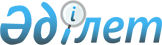 Об утверждении положений территориальных подразделений Комитета рыбного хозяйства Министерства экологии и природных ресурсов Республики Казахстан
					
			Утративший силу
			
			
		
					Приказ Председателя Комитета рыбного хозяйства Министерства экологии, геологии и природных ресурсов Республики Казахстан от 4 августа 2022 года № 30-9/83. Утратило силу приказом и.о. Председателя Комитета рыбного хозяйства Министерства сельского хозяйства Республики Казахстан от 14 февраля 2024 года № 30-9/27.
      Сноска. Утратило силу приказом и.о. Председателя Комитета рыбного хозяйства Министерства сельского хозяйства РК от 14.02.2024 № 30-9/27.
      Сноска. Заголовок - в редакции приказа Председателя Комитета рыбного хозяйства Министерства экологии и природных ресурсов РК от 15.02.2023 № 30-9/23.
      В соответствии с Указом Президента Республики Казахстан от 3 мая 2022 года № 887 "О некоторых вопросах административно-территориального устройства Республики Казахстан", постановлением Правительства Республики Казахстан от 31 декабря 2020 года № 955 "О некоторых вопросах Министерства экологии, геологии и природных ресурсов Республики Казахстан" и приказом Министра экологии, геологии и природных ресурсов Республики Казахстан от 20 июля 2022 года № 543-п "Об утверждении Положения о Комитете рыбного хозяйства Министерства экологии, геологии и природных ресурсов Республики Казахстан", ПРИКАЗЫВАЮ:
      1. Утвердить прилагаемые:
      1) Положение республиканского государственного учреждения "Арало-Сырдарьинская межобластная бассейновая инспекция рыбного хозяйства Комитета рыбного хозяйства Министерства экологии и природных ресурсов Республики Казахстан", согласно приложению 1 к настоящему приказу;
      2) Положение республиканского государственного учреждения "Балхаш-Алакольская межобластная бассейновая инспекция рыбного хозяйства Комитета рыбного хозяйства Министерства экологии и природных ресурсов Республики Казахстан", согласно приложению 2 к настоящему приказу;
      3) Положение республиканского государственного учреждения "Зайсан-Ертисская межобластная бассейновая инспекция рыбного хозяйства Комитета рыбного хозяйства Министерства экологии и природных ресурсов Республики Казахстан", согласно приложению 3 к настоящему приказу;
      4) Положение республиканского государственного учреждения "Есильская межобластная бассейновая инспекция рыбного хозяйства Комитета рыбного хозяйства Министерства экологии и природных ресурсов Республики Казахстан", согласно приложению 4 к настоящему приказу;
      5) Положение республиканского государственного учреждения "Жайык-Каспийская межобластная бассейновая инспекция рыбного хозяйства Комитета рыбного хозяйства Министерства экологии и природных ресурсов Республики Казахстан", согласно приложению 5 к настоящему приказу;
      6) Положение республиканского государственного учреждения "Нура-Сарысуская межобластная бассейновая инспекция рыбного хозяйства Комитета рыбного хозяйства Министерства экологии и природных ресурсов Республики Казахстан", согласно приложению 6 к настоящему приказу;
      7) Положение республиканского государственного учреждения "Тобол-Торгайская межобластная бассейновая инспекция рыбного хозяйства Комитета рыбного хозяйства Министерства экологии и природных ресурсов Республики Казахстан", согласно приложению 7 к настоящему приказу;
      8) Положение республиканского государственного учреждения "Шу-Таласская межобластная бассейновая инспекция рыбного хозяйства Комитета рыбного хозяйства Министерства экологии и природных ресурсов Республики Казахстан", согласно приложению 8 к настоящему приказу.
      Сноска. Пункт 1 - в редакции приказа Председателя Комитета рыбного хозяйства Министерства экологии и природных ресурсов РК от 15.02.2023 № 30-9/23.


      2. Признать утратившим силу:
      1) приказ Председателя Комитета рыбного хозяйства Министерства экологии, геологии и природных ресурсов Республики Казахстан от 8 февраля 2021 года № 30-1/1 "Об утверждении положений межобластных бассейновых инспекций рыбного хозяйства Комитета рыбного хозяйства Министерства экологии, геологии и природных ресурсов Республики Казахстан";
      2) приказ Председателя Комитета рыбного хозяйства Министерства экологии, геологии и природных ресурсов Республики Казахстан от 14 декабря 2021 года № 30-4-8/111 "О внесении изменений в приказ председателя Комитета рыбного хозяйства Министерства экологии, геологии и природных ресурсов Республики Казахстан от 8 февраля 2021 года № 30-1/1 "Об утверждении положений межобластных бассейновых инспекций рыбного хозяйства Комитета рыбного хозяйства Министерства экологии, геологии и природных ресурсов Республики Казахстан";
      3. Управлению организационно-правовой работы Комитета рыбного хозяйства Министерства экологии, геологии и природных ресурсов Республики Казахстан настоящий приказ довести до территориальных подразделений Комитета рыбного хозяйства Министерства экологии, геологии и природных ресурсов Республики Казахстан.
      4. Руководителям территориальных подразделений Комитета рыбного хозяйства Министерства экологии, геологии и природных ресурсов Республики Казахстан в установленном законодательством порядке принять меры, необходимые для реализации настоящего приказа.
      5. Настоящий приказ вводится в действие со дня подписания. Положение о республиканском государственном учреждении "Арало-Сырдарьинская межобластная бассейновая инспекция рыбного хозяйства Комитета рыбного хозяйства Министерства экологии и природных ресурсов Республики Казахстан"
      Сноска. Заголовок - в редакции приказа Председателя Комитета рыбного хозяйства Министерства экологии и природных ресурсов РК от 15.02.2023 № 30-9/23. Глава 1. Общие положения
      1. Республиканское государственное учреждение "Арало-Сырдарьинская межобластная бассейновая инспекция рыбного хозяйства Комитета рыбного хозяйства Министерства экологии и природных ресурсов Республики Казахстан" (далее – Инспекция) является территориальным подразделением в пределах компетенции Комитета рыбного хозяйства Министерства экологии и природных ресурсов Республики Казахстан (далее – Комитет) осуществляющим реализационные, регулятивные, контрольные и надзорные функции в области охраны, воспроизводства и использования рыбных ресурсов и других водных животных на территории и водоемах Арало-Сырдарьинского бассейна (включая водоохранные полосы и зоны, береговые полосы и зоны санитарной охраны) в пределах административных границ города Шымкент, Кызылординской и Туркестанской областей.
      Сноска. Пункт 1 - в редакции приказа Председателя Комитета рыбного хозяйства Министерства экологии и природных ресурсов РК от 15.02.2023 № 30-9/23.


      2. Инспекция осуществляет свою деятельность в соответствии с Конституцией и законами Республики Казахстан, актами Президента и Правительства Республики Казахстан, иными нормативными правовыми актами, а также настоящим Положением.
      3. Инспекция является юридическим лицом, подведомственным Комитету, в организационно-правовой форме государственного учреждения, имеет печати и штампы со своим наименованием на государственном языке, бланки установленного образца, при необходимости в соответствии с законодательством Республики Казахстан счета в органах казначейства.
      4. Инспекция вступает в гражданско-правовые отношения от собственного имени.
      5. Инспекция имеет право выступать стороной гражданско-правовых отношений от имени государства, если оно уполномочено на это в соответствии с законодательством.
      6. Инспекция по вопросам своей компетенции в установленном законодательством порядке принимает решения, оформляемые приказами руководителя Инспекции и другими актами, предусмотренными законодательством Республики Казахстан.
      7. Структура и лимит штатной численности Инспекции утверждаются руководителем аппарата Министерства экологии и природных ресурсов Республики Казахстан после согласования с Министром экологии и природных ресурсов Республики Казахстан.
      Сноска. Пункт 7 - в редакции приказа Председателя Комитета рыбного хозяйства Министерства экологии и природных ресурсов РК от 15.02.2023 № 30-9/23.


      8. Местонахождение юридического лица: Республика Казахстан, 120008, Кызылординская область, город Кызылорда, улица Амангельды Иманова, 125.
      9. Полное наименование государственного органа – республиканское государственное учреждение "Арало-Сырдарьинская межобластная бассейновая инспекция рыбного хозяйства Комитета рыбного хозяйства Министерства экологии и природных ресурсов Республики Казахстан".
      Сноска. Пункт 9 - в редакции приказа Председателя Комитета рыбного хозяйства Министерства экологии и природных ресурсов РК от 15.02.2023 № 30-9/23.


      10. Настоящее Положение является учредительным документом Инспекции.
      11. Финансирование деятельности Инспекции осуществляется из республиканского бюджета.
      12. Инспекции запрещается вступать в договорные отношения с субъектами предпринимательства на предмет выполнения обязанностей, являющихся полномочиями Инспекции.
      Если Инспекции законодательными актами предоставлено право осуществлять приносящую доходы деятельность, то доходы, полученные от такой деятельности, направляются в государственный бюджет. Глава 2. Задачи, права и обязанности Инспекции
      13. Задача - реализация государственной политики в области охраны, воспроизводства и использования рыбных ресурсов и других водных животных.
      14. Права Инспекции:
      1) запрашивать и получать в установленном законодательством порядке от государственных органов и иных организаций, их должностных лиц необходимую информацию и материалы;
      2) в случае необходимости вносить в местный исполнительный орган предложение по включению в перечень рыбохозяйственных водоемов и (или) участков местного значения новых водоемов;
      3) в соответствии с утвержденными правилами применять специальные средства и служебное оружие при осуществлении государственного контроля и надзора в области охраны, воспроизводства и использования рыбных ресурсов и других водных животных;
      4) оснащается в соответствии с утвержденными нормами оснащенности материально-техническими средствами территориальных подразделений ведомства уполномоченного органа, осуществляющих деятельность в области охраны, воспроизводства и использования рыбных ресурсов и других водных животных.
      5) осуществлять иные права и обязанности, предусмотренные законодательством Республики Казахстан.
      15. Обязанности Инспекции:
      1) обеспечивать доступность государственных услуг;
      2) обеспечивать информированность получателей государственных услуг о порядке оказания государственных услуг;
      3) участвовать в предоставлении соответствующей информации в уполномоченный орган по оценке качества оказания государственных услуг и контроля за качеством оказания государственных услуг, уполномоченный орган в сфере информатизации для проведения оценки качества оказания государственных услуг;
      4) участвовать в предоставлении соответствующей информации некоммерческим организациям, проводящим общественный мониторинг, в установленном законодательством порядке;
      5) рассматривать жалобы и обращения получателей государственных услуг, а также физических и юридических лиц;
      6) соблюдать законодательство Республики Казахстан, права и охраняемые законом интересы физических и юридических лиц;
      7) своевременно и качественно выполнять функции Инспекции, возложенные в соответствии с настоящим Положением и законодательством Республики Казахстан.
      8) осуществлять иные обязанности, предусмотренные законодательством Республики Казахстан.
      16. Функции Инспекции:
      1) осуществляет межотраслевую координацию деятельности субъектов в области рыбного хозяйства;
      2) реализует государственную политику в области охраны, воспроизводства и использования рыбных ресурсов и других водных животных, а также в области развития рыбного хозяйства;
      3) осуществляет государственный контроль и надзор в области охраны, воспроизводства и использования рыбных ресурсов и других водных животных;
      4) осуществляет международное сотрудничество в области охраны, воспроизводства и использования рыбных ресурсов и других водных животных;
      5) обеспечивает подготовку бюджетной заявки Инспекции, предоставление ее в Комитет, а также выполнение иных процедур бюджетного процесса;
      6) участвует в процедурах государственных закупок в соответствии с законодательством Республики Казахстан в области государственных закупок;
      7) рассматривает дела об административных правонарушениях в области охраны, воспроизводства и использования рыбных ресурсов и других водных животных;
      8) осуществляет и (или) организует лов с целью интродукции, реинтродукции и гибридизации, лов в воспроизводственных целях, лов в замороопасных водоемах и (или) участках, а также осуществляет контрольный лов;
      9) выдает разрешения на производство интродукции, реинтродукции, гибридизации рыбных ресурсов и других водных животных;
      10) организует и (или) обеспечивает проведение научных исследований и проектно-изыскательских работ в области охраны, воспроизводства и использования рыбных ресурсов и других водных животных;
      11) организует ведение государственного учета, кадастра и мониторинга рыбных ресурсов и других водных животных;
      12) организует и обеспечивает воспроизводство и государственный учет животного мира в резервном фонде рыбохозяйственных водоемов и (или) участках;
      13) на основании научных рекомендаций принимает решение о мелиоративном лове рыб в случаях возникновения угрозы замора, который неизбежно приведет к гибели рыб и невозможности устранения такой угрозы путем проведения текущей рыбохозяйственной мелиорации водных объектов или их частей;
      14) передает материалы проверок в правоохранительные органы для принятия процессуального решения;
      15) определяет размеры вреда, причиненного в результате нарушения законодательства Республики Казахстан в области охраны, воспроизводства и использования рыбных ресурсов и других водных животных, и на основании этого предъявлять к виновным лицам претензии о добровольном возмещении этого вреда либо предъявлять иск в суд;
      16) осуществляет осмотр водозаборных и сбросных сооружений на наличие рыбозащитных устройств и их соответствие установленным требованиям;
      17) осуществляет государственный контроль и надзор за соблюдением порядка осуществления интродукции, реинтродукции, и гибридизации рыбных ресурсов и других водных животных;
      18) проверяет деятельность пользователей животным миром в целях определения соблюдения требований законодательства Республики Казахстан в области охраны, воспроизводства и использования рыбных ресурсов и других водных животных;
      19) проверяет наличие аншлагов на рыбохозяйственных водоемах и (или) участках, а также их соответствие утвержденным образцам, а также запретные для рыболовства сроки и места, журналы учета лова рыбных ресурсов и других водных животных (промысловый журнал);
      20) осуществляет производство по делам об административных правонарушениях в пределах компетенции, в соответствии с законодательством Республики Казахстан;
      21) предоставляет информацию о порядке оказания государственных услуг в Единый контакт-центр по вопросам оказания государственных услуг;
      22) осуществляет государственный контроль и надзор за соблюдением правил ведения рыбного хозяйства;
      23) осуществляет государственный контроль и надзор за соблюдением правил рыболовства;
      24) осуществляет государственный контроль и надзор за соблюдением норм и нормативов в области охраны, воспроизводства и использования рыбных ресурсов и других водных;
      25) осуществляет государственный контроль и надзор за выполнением мероприятий по охране, воспроизводству и использованию рыбных ресурсов и других водных животных;
      26) осуществляет государственный контроль и надзор за соблюдением установленных ограничений и запретов на пользование рыбными ресурсами и другими водными животными;
      27) осуществляет государственный контроль и надзор за местными исполнительными органами в области охраны, воспроизводства и использования рыбных ресурсов и других водных животных;
      28) осуществляет контроль за выполнением иных требований законодательства Республики Казахстан в области охраны, воспроизводства и использования рыбных ресурсов и других водных животных;
      29) согласовывает на основании биологического обоснования рыбохозяйственную мелиорацию на закрепленном рыбохозяйственном водоеме и (или) участке, ежегодную корректировку данных промыслового запаса рыбных ресурсов и других водных животных, проводимую пользователями животным миром при специальном пользовании;
      30) согласовывает технико-экономическое обоснование и проектно-сметную документацию, разрабатываемые субъектами, осуществляющими хозяйственную и иную деятельность на подконтрольных Инспекцией территориях и водоемах (не относящихся к водоемам международного и республиканского значения), указанную в пунктах 1 и 2 статьи 17 Закона Республики Казахстан "Об охране, воспроизводстве и использовании животного мира";
      31) согласовывает места размещения предприятий, сооружений и других объектов, а также внедрение новой техники, технологии, материалов и веществ, которые влияют или могут повлиять на состояние рыбных ресурсов и других водных животных;
      32) согласовывает движение всех видов водного транспорта с включенными двигателями в запретный для рыболовства период на рыбохозяйственных водоемах и (или) участках, а также в местах, запретных для рыболовства;
      33) согласовывает установку рыбозащитных устройств водозаборных и сбросных сооружений;
      34) выдает справку о происхождении вылова;
      35) проводит конкурс по закреплению рыбохозяйственных водоемов и (или) участков местного значения;
      36) заключает договора на ведение рыбного хозяйства;
      37) осуществляет перезакрепление рыбохозяйственных водоемов и (или) участков местного значения;
      38) принимает решение о переносе срока запрета на изъятие объектов животного мира на пятнадцать календарных дней в ту или иную сторону в зависимости от природно-климатических условий без изменения общей продолжительности запрета по рекомендации аккредитованных научных организаций в области охраны, воспроизводства и использования животного мира;
      39) при выявлении нарушения законодательства Республики Казахстан в области охраны, воспроизводства и использования рыбных ресурсов и других водных животных приостанавливает деятельность или вносит предложение о запрещении деятельности пользователей животным миром в порядке, установленном законодательством Республики Казахстан;
      40) осуществляет иные функции, предусмотренные законодательством Республики Казахстан, актами Президента, Правительства Республики Казахстан, Министра экологии и природных ресурсов Республики Казахстан и Председателя Комитета рыбного хозяйства Министерства экологии и природных ресурсов Республики Казахстан, а также настоящим Положением.
      Сноска. Пункт 16 с изменением, внесенным приказом Председателя Комитета рыбного хозяйства Министерства экологии и природных ресурсов РК от 15.02.2023 № 30-9/23.

 Глава 3. Статус и полномочия руководителя Инспекции при организации его деятельности
      17. Руководство Инспекции осуществляется руководителем, который несет персональную ответственность за выполнение возложенных на Инспекции задач и осуществление им своих полномочий.
      18. Руководитель Инспекции назначается на должность и освобождается от должности руководителем аппарата Министерства экологии и природных ресурсов Республики Казахстан по согласованию с Министром экологии и природных ресурсов Республики Казахстан.
      Сноска. Пункт 18 - в редакции приказа Председателя Комитета рыбного хозяйства Министерства экологии и природных ресурсов РК от 15.02.2023 № 30-9/23.


      19. Руководитель Инспекции имеет заместителей, которые назначаются на должности и освобождаются от должностей Председателем Комитета рыбного хозяйства Министерства экологии и природных ресурсов Республики Казахстан.
      Сноска. Пункт 19 - в редакции приказа Председателя Комитета рыбного хозяйства Министерства экологии и природных ресурсов РК от 15.02.2023 № 30-9/23.


      20. Полномочия руководителя Инспекции:
      1) организует и руководит работой Инспекции;
      2) несет персональную ответственность за выполнение возложенных на Инспекцию задач и осуществление им своих полномочий, за качество и своевременность исходящих документов, а также целевое использование выделенных средств из республиканского бюджета;
      3) в пределах своей компетенции подписывает приказы;
      4) утверждает должностные инструкции работников Инспекции, за исключением заместителей руководителя Инспекции;
      5) в пределах своей компетенции организует мероприятия и несет персональную ответственность за принятие мер по противодействию коррупции в Инспекции;
      6) назначает на должности и освобождает от должностей работников Инспекции, за исключением работников, вопросы трудовых отношений которых в соответствии с законодательными актами отнесены к компетенции вышестоящих государственных органов и должностных лиц;
      7) вносит предложения председателю Комитета о поощрении и привлечении к дисциплинарной ответственности заместителей руководителя Инспекции;
      8) решает вопросы командирования, предоставления отпусков, оказания материальной помощи, подготовки (переподготовки) и повышения квалификации, выплаты надбавок и поощрения, привлечения к дисциплинарной ответственности работников Инспекции, за исключением работников, вопросы трудовых отношений которых в соответствии с законодательными актами отнесены к компетенции вышестоящих государственных органов и должностных лиц;
      9) в установленном законодательством порядке согласовывает вопросы оказания материальной помощи, выплаты надбавок заместителям руководителя Инспекции;
      10) утверждает положения структурных подразделений Инспекции;
      11) представляет Инспекцию в государственных органах и иных организациях без доверенности;
      12) осуществляет иные полномочия в соответствии с законодательством Республики Казахстан и актами Президента Республики Казахстан.
      21. Исполнение полномочий руководителя Инспекции в период его отсутствия, за исключением его командирования, возлагается на заместителя руководителя Инспекции, в случае его отсутствия на другого работника Инспекции, на основании приказа руководителя аппарата Министерства экологии и природных ресурсов Республики Казахстан.
      Сноска. Пункт 21 - в редакции приказа Председателя Комитета рыбного хозяйства Министерства экологии и природных ресурсов РК от 15.02.2023 № 30-9/23.


      22. Исполнение полномочий руководителя Инспекции в период его командирования осуществляется лицом, его замещающим на основании приказа председателя Комитета рыбного хозяйства, в случае его отсутствия на другого работника Инспекции;
      23. Руководитель Инспекции вносит предложения председателю Комитета по полномочиям своих заместителей в соответствии с действующим законодательством. Глава 4. Имущество Инспекции
      23. Инспекция может иметь на праве оперативного управления обособленное имущество в случаях, предусмотренных законодательством.
      Имущество Инспекции формируется за счет имущества, переданного ему собственником, а также имущества (включая денежные доходы), приобретенного в результате собственной деятельности, и иных источников, не запрещенных законодательством Республики Казахстан.
      24. Имущество, закрепленное за Инспекцией относится к республиканской собственности.
      25. Инспекция не вправе самостоятельно отчуждать или иным способом распоряжаться закрепленным за ним имуществом и имуществом, приобретенным за счет средств, выданных ему по плану финансирования, если иное не установлено законодательством. Глава 5. Реорганизация и упразднение Инспекции
      26. Реорганизация и упразднение Инспекции осуществляются в соответствии с законодательством Республики Казахстан. Положение о республиканском государственном учреждении "Балхаш-Алакольская межобластная бассейновая инспекция рыбного хозяйства Комитета рыбного хозяйства Министерства экологии и природных ресурсов Республики Казахстан"
      Сноска. Заголовок - в редакции приказа Председателя Комитета рыбного хозяйства Министерства экологии и природных ресурсов РК от 15.02.2023 № 30-9/23. Глава 1. Общие положения
      1. Республиканское государственное учреждение "Балхаш-Алакольская межобластная бассейновая инспекция рыбного хозяйства Комитета рыбного хозяйства Министерства экологии и природных ресурсов Республики Казахстан" (далее – Инспекция) является территориальным подразделением в пределах компетенции Комитета рыбного хозяйства Министерства экологии и природных ресурсов Республики Казахстан (далее – Комитет) осуществляющим реализационные, регулятивные, контрольные и надзорные функции в области охраны, воспроизводства и использования рыбных ресурсов и других водных животных на озере Балхаш, Алакольской системе озер, Капшагайском водохранилище, реке Или и других территории и водоемах Балхаш-Алакольского бассейна (включая водоохранные полосы и зоны, береговые полосы и зоны санитарной охраны) в пределах административных границ города Алматы, Алматинской области и области Жетісу.
      Сноска. Пункт 1 - в редакции приказа Председателя Комитета рыбного хозяйства Министерства экологии и природных ресурсов РК от 15.02.2023 № 30-9/23.


      2. Инспекция осуществляет свою деятельность в соответствии с Конституцией и законами Республики Казахстан, актами Президента и Правительства Республики Казахстан, иными нормативными правовыми актами, а также настоящим Положением.
      3. Инспекция является юридическим лицом, подведомственным Комитету, в организационно-правовой форме государственного учреждения, имеет печати и штампы со своим наименованием на государственном языке, бланки установленного образца, при необходимости в соответствии с законодательством Республики Казахстан счета в органах казначейства.
      4. Инспекция вступает в гражданско-правовые отношения от собственного имени.
      5. Инспекция имеет право выступать стороной гражданско-правовых отношений от имени государства, если оно уполномочено на это в соответствии с законодательством.
      6. Инспекция по вопросам своей компетенции в установленном законодательством порядке принимает решения, оформляемые приказами руководителя Инспекции и другими актами, предусмотренными законодательством Республики Казахстан.
      7. Структура и лимит штатной численности Инспекции утверждаются руководителем аппарата Министерства экологии и природных ресурсов Республики Казахстан после согласования с Министром экологии и природных ресурсов Республики Казахстан.
      Сноска. Пункт 7 - в редакции приказа Председателя Комитета рыбного хозяйства Министерства экологии и природных ресурсов РК от 15.02.2023 № 30-9/23.


      8. Местонахождение юридического лица: Республика Казахстан, 040800, Алматинская область, город Конаев, 5 микрорайон, здание 1, нежилое помещение 4.
      9. Полное наименование государственного органа – республиканское государственное учреждение "Балхаш-Алакольская межобластная бассейновая инспекция рыбного хозяйства Комитета рыбного хозяйства Министерства экологии и природных ресурсов Республики Казахстан".
      Сноска. Пункт 9 - в редакции приказа Председателя Комитета рыбного хозяйства Министерства экологии и природных ресурсов РК от 15.02.2023 № 30-9/23.


      10. Настоящее Положение является учредительным документом Инспекции.
      11. Финансирование деятельности Инспекции осуществляется из республиканского бюджета.
      12. Инспекции запрещается вступать в договорные отношения с субъектами предпринимательства на предмет выполнения обязанностей, являющихся полномочиями Инспекции.
      Если Инспекции законодательными актами предоставлено право осуществлять приносящую доходы деятельность, то доходы, полученные от такой деятельности, направляются в государственный бюджет. Глава 2. Задачи, права и обязанности Инспекции
      13. Задача - реализация государственной политики в области охраны, воспроизводства и использования рыбных ресурсов и других водных животных.
      14. Права Инспекции:
      1) запрашивать и получать в установленном законодательством порядке от государственных органов и иных организаций, их должностных лиц необходимую информацию и материалы;
      2) в случае необходимости вносить в местный исполнительный орган предложение по включению в перечень рыбохозяйственных водоемов и (или) участков местного значения новых водоемов;
      3) в соответствии с утвержденными правилами применять специальные средства и служебное оружие при осуществлении государственного контроля и надзора в области охраны, воспроизводства и использования рыбных ресурсов и других водных животных;
      4) оснащается в соответствии с утвержденными нормами оснащенности материально-техническими средствами территориальных подразделений ведомства уполномоченного органа, осуществляющих деятельность в области охраны, воспроизводства и использования рыбных ресурсов и других водных животных.
      5) осуществлять иные права и обязанности, предусмотренные законодательством Республики Казахстан.
      15. Обязанности Инспекции:
      1) обеспечивать доступность государственных услуг;
      2) обеспечивать информированность получателей государственных услуг о порядке оказания государственных услуг;
      3) участвовать в предоставлении соответствующей информации в уполномоченный орган по оценке качества оказания государственных услуг и контроля за качеством оказания государственных услуг, уполномоченный орган в сфере информатизации для проведения оценки качества оказания государственных услуг;
      4) участвовать в предоставлении соответствующей информации некоммерческим организациям, проводящим общественный мониторинг, в установленном законодательством порядке;
      5) рассматривать жалобы и обращения получателей государственных услуг, а также физических и юридических лиц;
      6) соблюдать законодательство Республики Казахстан, права и охраняемые законом интересы физических и юридических лиц;
      7) своевременно и качественно выполнять функции Инспекции, возложенные в соответствии с настоящим Положением и законодательством Республики Казахстан.
      8) осуществлять иные обязанности, предусмотренные законодательством Республики Казахстан.
      16. Функции Инспекции:
      1) осуществляет межотраслевую координацию деятельности субъектов в области рыбного хозяйства;
      2) реализует государственную политику в области охраны, воспроизводства и использования рыбных ресурсов и других водных животных, а также в области развития рыбного хозяйства;
      3) осуществляет государственный контроль и надзор в области охраны, воспроизводства и использования рыбных ресурсов и других водных животных;
      4) осуществляет международное сотрудничество в области охраны, воспроизводства и использования рыбных ресурсов и других водных животных;
      5) обеспечивает подготовку бюджетной заявки Инспекции, предоставление ее в Комитет, а также выполнение иных процедур бюджетного процесса;
      6) участвует в процедурах государственных закупок в соответствии с законодательством Республики Казахстан в области государственных закупок;
      7) рассматривает дела об административных правонарушениях в области охраны, воспроизводства и использования рыбных ресурсов и других водных животных;
      8) осуществляет и (или) организует лов с целью интродукции, реинтродукции и гибридизации, лов в воспроизводственных целях, лов в замороопасных водоемах и (или) участках, а также осуществляет контрольный лов;
      9) выдает разрешения на производство интродукции, реинтродукции, гибридизации рыбных ресурсов и других водных животных;
      10) организует и (или) обеспечивает проведение научных исследований и проектно-изыскательских работ в области охраны, воспроизводства и использования рыбных ресурсов и других водных животных;
      11) организует ведение государственного учета, кадастра и мониторинга рыбных ресурсов и других водных животных;
      12) организует и обеспечивает воспроизводство и государственный учет животного мира в резервном фонде рыбохозяйственных водоемов и (или) участках;
      13) на основании научных рекомендаций принимает решение о мелиоративном лове рыб в случаях возникновения угрозы замора, который неизбежно приведет к гибели рыб и невозможности устранения такой угрозы путем проведения текущей рыбохозяйственной мелиорации водных объектов или их частей;
      14) передает материалы проверок в правоохранительные органы для принятия процессуального решения;
      15) определяет размеры вреда, причиненного в результате нарушения законодательства Республики Казахстан в области охраны, воспроизводства и использования рыбных ресурсов и других водных животных, и на основании этого предъявлять к виновным лицам претензии о добровольном возмещении этого вреда либо предъявлять иск в суд;
      16) осуществляет осмотр водозаборных и сбросных сооружений на наличие рыбозащитных устройств и их соответствие установленным требованиям;
      17) осуществляет государственный контроль и надзор за соблюдением порядка осуществления интродукции, реинтродукции, и гибридизации рыбных ресурсов и других водных животных;
      18) проверяет деятельность пользователей животным миром в целях определения соблюдения требований законодательства Республики Казахстан в области охраны, воспроизводства и использования рыбных ресурсов и других водных животных;
      19) проверяет наличие аншлагов на рыбохозяйственных водоемах и (или) участках, а также их соответствие утвержденным образцам, а также запретные для рыболовства сроки и места, журналы учета лова рыбных ресурсов и других водных животных (промысловый журнал);
      20) осуществляет производство по делам об административных правонарушениях в пределах компетенции, в соответствии с законодательством Республики Казахстан;
      21) предоставляет информацию о порядке оказания государственных услуг в Единый контакт-центр по вопросам оказания государственных услуг;
      22) осуществляет государственный контроль и надзор за соблюдением правил ведения рыбного хозяйства;
      23) осуществляет государственный контроль и надзор за соблюдением правил рыболовства;
      24) осуществляет государственный контроль и надзор за соблюдением норм и нормативов в области охраны, воспроизводства и использования рыбных ресурсов и других водных;
      25) осуществляет государственный контроль и надзор за выполнением мероприятий по охране, воспроизводству и использованию рыбных ресурсов и других водных животных;
      26) осуществляет государственный контроль и надзор за соблюдением установленных ограничений и запретов на пользование рыбными ресурсами и другими водными животными;
      27) осуществляет государственный контроль и надзор за местными исполнительными органами в области охраны, воспроизводства и использования рыбных ресурсов и других водных животных;
      28) осуществляет контроль за выполнением иных требований законодательства Республики Казахстан в области охраны, воспроизводства и использования рыбных ресурсов и других водных животных;
      29) согласовывает на основании биологического обоснования рыбохозяйственную мелиорацию на закрепленном рыбохозяйственном водоеме и (или) участке, ежегодную корректировку данных промыслового запаса рыбных ресурсов и других водных животных, проводимую пользователями животным миром при специальном пользовании;
      30) согласовывает технико-экономическое обоснование и проектно-сметную документацию, разрабатываемые субъектами, осуществляющими хозяйственную и иную деятельность на подконтрольных Инспекцией территориях и водоемах (не относящихся водоемами международного и республиканского значения), указанную в пунктах 1 и 2 статьи 17 Закона Республики Казахстан "Об охране, воспроизводстве и использовании животного мира";
      31) согласовывает места размещения предприятий, сооружений и других объектов, а также внедрение новой техники, технологии, материалов и веществ, которые влияют или могут повлиять на состояние рыбных ресурсов и других водных животных;
      32) согласовывает движение всех видов водного транспорта с включенными двигателями в запретный для рыболовства период на рыбохозяйственных водоемах и (или) участках, а также в местах, запретных для рыболовства;
      33) согласовывает установку рыбозащитных устройств водозаборных и сбросных сооружений;
      34) выдает справку о происхождении вылова;
      35) проводит конкурс по закреплению рыбохозяйственных водоемов и (или) участков местного значения;
      36) заключает договора на ведение рыбного хозяйства;
      37) осуществляет перезакрепление рыбохозяйственных водоемов и (или) участков местного значения;
      38) принимает решение о переносе срока запрета на изъятие объектов животного мира на пятнадцать календарных дней в ту или иную сторону в зависимости от природно-климатических условий без изменения общей продолжительности запрета по рекомендации аккредитованных научных организаций в области охраны, воспроизводства и использования животного мира;
      39) при выявлении нарушения законодательства Республики Казахстан в области охраны, воспроизводства и использования рыбных ресурсов и других водных животных приостанавливает деятельность или вносит предложение о запрещении деятельности пользователей животным миром в порядке, установленном законодательством Республики Казахстан;
      40) осуществляет иные функции, предусмотренные законодательством Республики Казахстан, актами Президента, Правительства Республики Казахстан, Министра экологии и природных ресурсов Республики Казахстан и Председателя Комитета рыбного хозяйства Министерства экологии и природных ресурсов Республики Казахстан, а также настоящим Положением.
      Сноска. Пункт 16 с изменением, внесенным приказом Председателя Комитета рыбного хозяйства Министерства экологии и природных ресурсов РК от 15.02.2023 № 30-9/23.

 Глава 3. Статус и полномочия руководителя Инспекции при организации его деятельности
      17. Руководство Инспекции осуществляется руководителем, который несет персональную ответственность за выполнение возложенных на Инспекции задач и осуществление им своих полномочий.
      18. Руководитель Инспекции назначается на должность и освобождается от должности руководителем аппарата Министерства экологии и природных ресурсов Республики Казахстан по согласованию с Министром экологии и природных ресурсов Республики Казахстан.
      Сноска. Пункт 18 - в редакции приказа Председателя Комитета рыбного хозяйства Министерства экологии и природных ресурсов РК от 15.02.2023 № 30-9/23.


      19. Руководитель Инспекции имеет заместителей, которые назначаются на должности и освобождаются от должностей Председателем Комитета рыбного хозяйства Министерства экологии и природных ресурсов Республики Казахстан.
      Сноска. Пункт 19 - в редакции приказа Председателя Комитета рыбного хозяйства Министерства экологии и природных ресурсов РК от 15.02.2023 № 30-9/23.


      20. Полномочия руководителя Инспекции:
      1) организует и руководит работой Инспекции;
      2) несет персональную ответственность за выполнение возложенных на Инспекцию задач и осуществление им своих полномочий, за качество и своевременность исходящих документов, а также целевое использование выделенных средств из республиканского бюджета;
      3) в пределах своей компетенции подписывает приказы;
      4) утверждает должностные инструкции работников Инспекции, за исключением заместителей руководителя Инспекции;
      5) в пределах своей компетенции организует мероприятия и несет персональную ответственность за принятие мер по противодействию коррупции в Инспекции;
      6) назначает на должности и освобождает от должностей работников Инспекции, за исключением работников, вопросы трудовых отношений которых в соответствии с законодательными актами отнесены к компетенции вышестоящих государственных органов и должностных лиц;
      7) вносит предложения председателю Комитета о поощрении и привлечении к дисциплинарной ответственности заместителей руководителя Инспекции;
      8) решает вопросы командирования, предоставления отпусков, оказания материальной помощи, подготовки (переподготовки) и повышения квалификации, выплаты надбавок и поощрения, привлечения к дисциплинарной ответственности работников Инспекции, за исключением работников, вопросы трудовых отношений которых в соответствии с законодательными актами отнесены к компетенции вышестоящих государственных органов и должностных лиц;
      9) в установленном законодательством порядке согласовывает вопросы оказания материальной помощи, выплаты надбавок заместителям руководителя Инспекции;
      10) утверждает положения структурных подразделений Инспекции;
      11) представляет Инспекцию в государственных органах и иных организациях без доверенности;
      12) осуществляет иные полномочия в соответствии с законодательством Республики Казахстан и актами Президента Республики Казахстан.
      21. Исполнение полномочий руководителя Инспекции в период его отсутствия, за исключением его командирования, возлагается на заместителя руководителя Инспекции, в случае его отсутствия на другого работника Инспекции, на основании приказа руководителя аппарата Министерства экологии и природных ресурсов Республики Казахстан.
      Сноска. Пункт 21 - в редакции приказа Председателя Комитета рыбного хозяйства Министерства экологии и природных ресурсов РК от 15.02.2023 № 30-9/23.


      22. Руководитель Инспекции вносит предложения председателю Комитета по полномочиям своих заместителей в соответствии с действующим законодательством. Глава 4. Имущество Инспекции
      23. Инспекция может иметь на праве оперативного управления обособленное имущество в случаях, предусмотренных законодательством.
      Имущество Инспекции формируется за счет имущества, переданного ему собственником, а также имущества (включая денежные доходы), приобретенного в результате собственной деятельности, и иных источников, не запрещенных законодательством Республики Казахстан.
      24. Имущество, закрепленное за Инспекцией относится к республиканской собственности.
      25. Инспекция не вправе самостоятельно отчуждать или иным способом распоряжаться закрепленным за ним имуществом и имуществом, приобретенным за счет средств, выданных ему по плану финансирования, если иное не установлено законодательством. Глава 5. Реорганизация и упразднение Инспекции
      26. Реорганизация и упразднение Инспекции осуществляются в соответствии с законодательством Республики Казахстан. Положение о республиканском государственном учреждении "Зайсан-Ертисская межобластная бассейновая инспекция рыбного хозяйства Комитета рыбного хозяйства Министерства экологии и природных ресурсов Республики Казахстан"
      Сноска. Заголовок - в редакции приказа Председателя Комитета рыбного хозяйства Министерства экологии и природных ресурсов РК от 15.02.2023 № 30-9/23. Глава 1. Общие положения
      1. Республиканское государственное учреждение "Зайсан-Ертисская межобластная бассейновая инспекция рыбного хозяйства Комитета рыбного хозяйства Министерства экологии и природных ресурсов Республики Казахстан" (далее – Инспекция) является территориальным подразделением в пределах компетенции Комитета рыбного хозяйства Министерства экологии и природных ресурсов Республики Казахстан (далее – Комитет) осуществляющим реализационные, регулятивные, контрольные и надзорные функции в области охраны, воспроизводства и использования рыбных ресурсов и других водных животных на территории и водоемах Ертисского бассейна (включая водоохранные полосы и зоны, береговые полосы и зоны санитарной охраны) в пределах административных границ области Абай, Павлодарской и Восточно-Казахстанской областей, за исключением Алакольской системы озер.
      Сноска. Пункт 1 - в редакции приказа Председателя Комитета рыбного хозяйства Министерства экологии и природных ресурсов РК от 15.02.2023 № 30-9/23.


      2. Инспекция осуществляет свою деятельность в соответствии с Конституцией и законами Республики Казахстан, актами Президента и Правительства Республики Казахстан, иными нормативными правовыми актами, а также настоящим Положением.
      3. Инспекция является юридическим лицом, подведомственным Комитету, в организационно-правовой форме государственного учреждения, имеет печати и штампы со своим наименованием на государственном языке, бланки установленного образца, при необходимости в соответствии с законодательством Республики Казахстан счета в органах казначейства.
      4. Инспекция вступает в гражданско-правовые отношения от собственного имени.
      5. Инспекция имеет право выступать стороной гражданско-правовых отношений от имени государства, если оно уполномочено на это в соответствии с законодательством.
      6. Инспекция по вопросам своей компетенции в установленном законодательством порядке принимает решения, оформляемые приказами руководителя Инспекции и другими актами, предусмотренными законодательством Республики Казахстан.
      7. Структура и лимит штатной численности Инспекции утверждаются руководителем аппарата Министерства экологии и природных ресурсов Республики Казахстан после согласования с Министром экологии и природных ресурсов Республики Казахстан.
      Сноска. Пункт 7 - в редакции приказа Председателя Комитета рыбного хозяйства Министерства экологии и природных ресурсов РК от 15.02.2023 № 30-9/23.


      8. Местонахождение юридического лица: Республика Казахстан, 070000, Восточно-Казахстанская область, город Усть-Каменогорск, улица Мызы, дом 2/1.
      9. Полное наименование государственного органа – республиканское государственное учреждение "Зайсан-Ертисская межобластная бассейновая инспекция рыбного хозяйства Комитета рыбного хозяйства Министерства экологии и природных ресурсов Республики Казахстан".
      Сноска. Пункт 9 - в редакции приказа Председателя Комитета рыбного хозяйства Министерства экологии и природных ресурсов РК от 15.02.2023 № 30-9/23.


      10. Настоящее Положение является учредительным документом Инспекции.
      11. Финансирование деятельности Инспекции осуществляется из республиканского бюджета.
      12. Инспекции запрещается вступать в договорные отношения с субъектами предпринимательства на предмет выполнения обязанностей, являющихся полномочиями Инспекции.
      Если Инспекции законодательными актами предоставлено право осуществлять приносящую доходы деятельность, то доходы, полученные от такой деятельности, направляются в государственный бюджет. Глава 2. Задачи, права и обязанности Инспекции
      13. Задача - реализация государственной политики в области охраны, воспроизводства и использования рыбных ресурсов и других водных животных.
      14. Права Инспекции:
      1) запрашивать и получать в установленном законодательством порядке от государственных органов и иных организаций, их должностных лиц необходимую информацию и материалы;
      2) в случае необходимости вносить в местный исполнительный орган предложение по включению в перечень рыбохозяйственных водоемов и (или) участков местного значения новых водоемов;
      3) в соответствии с утвержденными правилами применять специальные средства и служебное оружие при осуществлении государственного контроля и надзора в области охраны, воспроизводства и использования рыбных ресурсов и других водных животных;
      4) оснащается в соответствии с утвержденными нормами оснащенности материально-техническими средствами территориальных подразделений ведомства уполномоченного органа, осуществляющих деятельность в области охраны, воспроизводства и использования рыбных ресурсов и других водных животных.
      5) осуществлять иные права и обязанности, предусмотренные законодательством Республики Казахстан.
      15. Обязанности Инспекции:
      1) обеспечивать доступность государственных услуг;
      2) обеспечивать информированность получателей государственных услуг о порядке оказания государственных услуг;
      3) участвовать в предоставлении соответствующей информации в уполномоченный орган по оценке качества оказания государственных услуг и контроля за качеством оказания государственных услуг, уполномоченный орган в сфере информатизации для проведения оценки качества оказания государственных услуг;
      4) участвовать в предоставлении соответствующей информации некоммерческим организациям, проводящим общественный мониторинг, в установленном законодательством порядке;
      5) рассматривать жалобы и обращения получателей государственных услуг, а также физических и юридических лиц;
      6) соблюдать законодательство Республики Казахстан, права и охраняемые законом интересы физических и юридических лиц;
      7) своевременно и качественно выполнять функции Инспекции, возложенные в соответствии с настоящим Положением и законодательством Республики Казахстан.
      8) осуществлять иные обязанности, предусмотренные законодательством Республики Казахстан.
      16. Функции Инспекции:
      1) осуществляет межотраслевую координацию деятельности субъектов в области рыбного хозяйства;
      2) реализует государственную политику в области охраны, воспроизводства и использования рыбных ресурсов и других водных животных, а также в области развития рыбного хозяйства;
      3) осуществляет государственный контроль и надзор в области охраны, воспроизводства и использования рыбных ресурсов и других водных животных;
      4) осуществляет международное сотрудничество в области охраны, воспроизводства и использования рыбных ресурсов и других водных животных;
      5) обеспечивает подготовку бюджетной заявки Инспекции, предоставление ее в Комитет, а также выполнение иных процедур бюджетного процесса;
      6) участвует в процедурах государственных закупок в соответствии с законодательством Республики Казахстан в области государственных закупок;
      7) рассматривает дела об административных правонарушениях в области охраны, воспроизводства и использования рыбных ресурсов и других водных животных;
      8) осуществляет и (или) организует лов с целью интродукции, реинтродукции и гибридизации, лов в воспроизводственных целях, лов в замороопасных водоемах и (или) участках, а также осуществляет контрольный лов;
      9) выдает разрешения на производство интродукции, реинтродукции, гибридизации рыбных ресурсов и других водных животных;
      10) организует и (или) обеспечивает проведение научных исследований и проектно-изыскательских работ в области охраны, воспроизводства и использования рыбных ресурсов и других водных животных;
      11) организует ведение государственного учета, кадастра и мониторинга рыбных ресурсов и других водных животных;
      12) организует и обеспечивает воспроизводство и государственный учет животного мира в резервном фонде рыбохозяйственных водоемов и (или) участках;
      13) на основании научных рекомендаций принимает решение о мелиоративном лове рыб в случаях возникновения угрозы замора, который неизбежно приведет к гибели рыб и невозможности устранения такой угрозы путем проведения текущей рыбохозяйственной мелиорации водных объектов или их частей;
      14) передает материалы проверок в правоохранительные органы для принятия процессуального решения;
      15) определяет размеры вреда, причиненного в результате нарушения законодательства Республики Казахстан в области охраны, воспроизводства и использования рыбных ресурсов и других водных животных, и на основании этого предъявлять к виновным лицам претензии о добровольном возмещении этого вреда либо предъявлять иск в суд;
      16) осуществляет осмотр водозаборных и сбросных сооружений на наличие рыбозащитных устройств и их соответствие установленным требованиям;
      17) осуществляет государственный контроль и надзор за соблюдением порядка осуществления интродукции, реинтродукции, и гибридизации рыбных ресурсов и других водных животных;
      18) проверяет деятельность пользователей животным миром в целях определения соблюдения требований законодательства Республики Казахстан в области охраны, воспроизводства и использования рыбных ресурсов и других водных животных;
      19) проверяет наличие аншлагов на рыбохозяйственных водоемах и (или) участках, а также их соответствие утвержденным образцам, а также запретные для рыболовства сроки и места, журналы учета лова рыбных ресурсов и других водных животных (промысловый журнал);
      20) осуществляет производство по делам об административных правонарушениях в пределах компетенции, в соответствии с законодательством Республики Казахстан;
      21) предоставляет информацию о порядке оказания государственных услуг в Единый контакт-центр по вопросам оказания государственных услуг;
      22) осуществляет государственный контроль и надзор за соблюдением правил ведения рыбного хозяйства;
      23) осуществляет государственный контроль и надзор за соблюдением правил рыболовства;
      24) осуществляет государственный контроль и надзор за соблюдением норм и нормативов в области охраны, воспроизводства и использования рыбных ресурсов и других водных;
      25) осуществляет государственный контроль и надзор за выполнением мероприятий по охране, воспроизводству и использованию рыбных ресурсов и других водных животных;
      26) осуществляет государственный контроль и надзор за соблюдением установленных ограничений и запретов на пользование рыбными ресурсами и другими водными животными;
      27) осуществляет государственный контроль и надзор за местными исполнительными органами в области охраны, воспроизводства и использования рыбных ресурсов и других водных животных;
      28) осуществляет контроль за выполнением иных требований законодательства Республики Казахстан в области охраны, воспроизводства и использования рыбных ресурсов и других водных животных;
      29) согласовывает на основании биологического обоснования рыбохозяйственную мелиорацию на закрепленном рыбохозяйственном водоеме и (или) участке, ежегодную корректировку данных промыслового запаса рыбных ресурсов и других водных животных, проводимую пользователями животным миром при специальном пользовании;
      30) согласовывает технико-экономическое обоснование и проектно-сметную документацию, разрабатываемые субъектами, осуществляющими хозяйственную и иную деятельность на подконтрольных Инспекцией территориях и водоемах (не относящихся водоемами международного и республиканского значения), указанную в пунктах 1 и 2 статьи 17 Закона Республики Казахстан "Об охране, воспроизводстве и использовании животного мира";
      31) согласовывает места размещения предприятий, сооружений и других объектов, а также внедрение новой техники, технологии, материалов и веществ, которые влияют или могут повлиять на состояние рыбных ресурсов и других водных животных;
      32) согласовывает движение всех видов водного транспорта с включенными двигателями в запретный для рыболовства период на рыбохозяйственных водоемах и (или) участках, а также в местах, запретных для рыболовства;
      33) согласовывает установку рыбозащитных устройств водозаборных и сбросных сооружений;
      34) выдает справку о происхождении вылова;
      35) проводит конкурс по закреплению рыбохозяйственных водоемов и (или) участков местного значения;
      36) заключает договора на ведение рыбного хозяйства;
      37) осуществляет перезакрепление рыбохозяйственных водоемов и (или) участков местного значения;
      38) принимает решение о переносе срока запрета на изъятие объектов животного мира на пятнадцать календарных дней в ту или иную сторону в зависимости от природно-климатических условий без изменения общей продолжительности запрета по рекомендации аккредитованных научных организаций в области охраны, воспроизводства и использования животного мира;
      39) при выявлении нарушения законодательства Республики Казахстан в области охраны, воспроизводства и использования рыбных ресурсов и других водных животных приостанавливает деятельность или вносит предложение о запрещении деятельности пользователей животным миром в порядке, установленном законодательством Республики Казахстан;
      40) осуществляет иные функции, предусмотренные законодательством Республики Казахстан, актами Президента, Правительства Республики Казахстан, Министра экологии и природных ресурсов Республики Казахстан и Председателя Комитета рыбного хозяйства Министерства экологии и природных ресурсов Республики Казахстан, а также настоящим Положением.
      Сноска. Пункт 16 с изменением, внесенным приказом Председателя Комитета рыбного хозяйства Министерства экологии и природных ресурсов РК от 15.02.2023 № 30-9/23.

 Глава 3. Статус и полномочия руководителя Инспекции при организации его деятельности
      17. Руководство Инспекции осуществляется руководителем, который несет персональную ответственность за выполнение возложенных на Инспекции задач и осуществление им своих полномочий.
      18. Руководитель Инспекции назначается на должность и освобождается от должности руководителем аппарата Министерства экологии и природных ресурсов Республики Казахстан по согласованию с Министром экологии и природных ресурсов Республики Казахстан.
      Сноска. Пункт 18 - в редакции приказа Председателя Комитета рыбного хозяйства Министерства экологии и природных ресурсов РК от 15.02.2023 № 30-9/23.


      19. Руководитель Инспекции имеет заместителей, которые назначаются на должности и освобождаются от должностей Председателем Комитета рыбного хозяйства Министерства экологии и природных ресурсов Республики Казахстан.
      Сноска. Пункт 19 - в редакции приказа Председателя Комитета рыбного хозяйства Министерства экологии и природных ресурсов РК от 15.02.2023 № 30-9/23.


      20. Полномочия руководителя Инспекции:
      1) организует и руководит работой Инспекции;
      2) несет персональную ответственность за выполнение возложенных на Инспекцию задач и осуществление им своих полномочий, за качество и своевременность исходящих документов, а также целевое использование выделенных средств из республиканского бюджета;
      3) в пределах своей компетенции подписывает приказы;
      4) утверждает должностные инструкции работников Инспекции, за исключением заместителей руководителя Инспекции;
      5) в пределах своей компетенции организует мероприятия и несет персональную ответственность за принятие мер по противодействию коррупции в Инспекции;
      6) назначает на должности и освобождает от должностей работников Инспекции, за исключением работников, вопросы трудовых отношений которых в соответствии с законодательными актами отнесены к компетенции вышестоящих государственных органов и должностных лиц;
      7) вносит предложения председателю Комитета о поощрении и привлечении к дисциплинарной ответственности заместителей руководителя Инспекции;
      8) решает вопросы командирования, предоставления отпусков, оказания материальной помощи, подготовки (переподготовки) и повышения квалификации, выплаты надбавок и поощрения, привлечения к дисциплинарной ответственности работников Инспекции, за исключением работников, вопросы трудовых отношений которых в соответствии с законодательными актами отнесены к компетенции вышестоящих государственных органов и должностных лиц;
      9) в установленном законодательством порядке согласовывает вопросы оказания материальной помощи, выплаты надбавок заместителям руководителя Инспекции;
      10) утверждает положения структурных подразделений Инспекции;
      11) представляет Инспекцию в государственных органах и иных организациях без доверенности;
      12) осуществляет иные полномочия в соответствии с законодательством Республики Казахстан и актами Президента Республики Казахстан.
      21. Исполнение полномочий руководителя Инспекции в период его отсутствия, за исключением его командирования, возлагается на заместителя руководителя Инспекции, в случае его отсутствия на другого работника Инспекции, на основании приказа руководителя аппарата Министерства экологии и природных ресурсов Республики Казахстан.
      Сноска. Пункт 21 - в редакции приказа Председателя Комитета рыбного хозяйства Министерства экологии и природных ресурсов РК от 15.02.2023 № 30-9/23.


      22. Руководитель Инспекции вносит предложения председателю Комитета по полномочиям своих заместителей в соответствии с действующим законодательством. Глава 4. Имущество Инспекции
      23. Инспекция может иметь на праве оперативного управления обособленное имущество в случаях, предусмотренных законодательством.
      Имущество Инспекции формируется за счет имущества, переданного ему собственником, а также имущества (включая денежные доходы), приобретенного в результате собственной деятельности, и иных источников, не запрещенных законодательством Республики Казахстан.
      24. Имущество, закрепленное за Инспекцией относится к республиканской собственности.
      25. Инспекция не вправе самостоятельно отчуждать или иным способом распоряжаться закрепленным за ним имуществом и имуществом, приобретенным за счет средств, выданных ему по плану финансирования, если иное не установлено законодательством. Глава 5. Реорганизация и упразднение Инспекции
      26. Реорганизация и упразднение Инспекции осуществляются в соответствии с законодательством Республики Казахстан. Положение о республиканском государственном учреждении "Есильская межобластная бассейновая инспекция рыбного хозяйства Комитета рыбного хозяйства Министерства экологии и природных ресурсов Республики Казахстан"
      Сноска. Заголовок - в редакции приказа Председателя Комитета рыбного хозяйства Министерства экологии и природных ресурсов РК от 15.02.2023 № 30-9/23. Глава 1. Общие положения
      1. Республиканское государственное учреждение "Есильская межобластная бассейновая инспекция рыбного хозяйства Комитета рыбного хозяйства Министерства экологии и природных ресурсов Республики Казахстан" (далее – Инспекция) является территориальным подразделением в пределах компетенции Комитета рыбного хозяйства Министерства экологии и природных ресурсов Республики Казахстан (далее – Комитет) осуществляющим реализационные, регулятивные, контрольные и надзорные функции в области охраны, воспроизводства и использования рыбных ресурсов и других водных животных на территории и водоемах Есильского бассейна (включая водоохранные полосы и зоны, береговые полосы и зоны санитарной охраны) в пределах административных границ города Астаны, Акмолинской и Северо-Казахстанской областей.
      Сноска. Пункт 1 - в редакции приказа Председателя Комитета рыбного хозяйства Министерства экологии и природных ресурсов РК от 15.02.2023 № 30-9/23.


      2. Инспекция осуществляет свою деятельность в соответствии с Конституцией и законами Республики Казахстан, актами Президента и Правительства Республики Казахстан, иными нормативными правовыми актами, а также настоящим Положением.
      3. Инспекция является юридическим лицом, подведомственным Комитету, в организационно-правовой форме государственного учреждения, имеет печати и штампы со своим наименованием на государственном языке, бланки установленного образца, при необходимости в соответствии с законодательством Республики Казахстан счета в органах казначейства.
      4. Инспекция вступает в гражданско-правовые отношения от собственного имени.
      5. Инспекция имеет право выступать стороной гражданско-правовых отношений от имени государства, если оно уполномочено на это в соответствии с законодательством.
      6. Инспекция по вопросам своей компетенции в установленном законодательством порядке принимает решения, оформляемые приказами руководителя Инспекции и другими актами, предусмотренными законодательством Республики Казахстан.
      7. Структура и лимит штатной численности Инспекции утверждаются руководителем аппарата Министерства экологии и природных ресурсов Республики Казахстан после согласования с Министром экологии и природных ресурсов Республики Казахстан.
      Сноска. Пункт 7 - в редакции приказа Председателя Комитета рыбного хозяйства Министерства экологии и природных ресурсов РК от 15.02.2023 № 30-9/23.


      8. Местонахождение юридического лица: Республика Казахстан, 020000, Акмолинская область, город Кокшетау, улица Громовой, 21.
      9. Полное наименование государственного органа – республиканское государственное учреждение "Есильская межобластная бассейновая инспекция рыбного хозяйства Комитета рыбного хозяйства Министерства экологии и природных ресурсов Республики Казахстан".
      Сноска. Пункт 9 - в редакции приказа Председателя Комитета рыбного хозяйства Министерства экологии и природных ресурсов РК от 15.02.2023 № 30-9/23.


      10. Настоящее Положение является учредительным документом Инспекции.
      11. Финансирование деятельности Инспекции осуществляется из республиканского бюджета.
      12. Инспекции запрещается вступать в договорные отношения с субъектами предпринимательства на предмет выполнения обязанностей, являющихся полномочиями Инспекции.
      Если Инспекции законодательными актами предоставлено право осуществлять приносящую доходы деятельность, то доходы, полученные от такой деятельности, направляются в государственный бюджет. Глава 2. Задачи, права и обязанности Инспекции
      13. Задача - реализация государственной политики в области охраны, воспроизводства и использования рыбных ресурсов и других водных животных.
      14. Права Инспекции:
      1) запрашивать и получать в установленном законодательством порядке от государственных органов и иных организаций, их должностных лиц необходимую информацию и материалы;
      2) в случае необходимости вносить в местный исполнительный орган предложение по включению в перечень рыбохозяйственных водоемов и (или) участков местного значения новых водоемов;
      3) в соответствии с утвержденными правилами применять специальные средства и служебное оружие при осуществлении государственного контроля и надзора в области охраны, воспроизводства и использования рыбных ресурсов и других водных животных;
      4) оснащается в соответствии с утвержденными нормами оснащенности материально-техническими средствами территориальных подразделений ведомства уполномоченного органа, осуществляющих деятельность в области охраны, воспроизводства и использования рыбных ресурсов и других водных животных. 
      5) осуществлять иные права и обязанности, предусмотренные законодательством Республики Казахстан.
      15. Обязанности Инспекции:
      1) обеспечивать доступность государственных услуг;
      2) обеспечивать информированность получателей государственных услуг о порядке оказания государственных услуг;
      3) участвовать в предоставлении соответствующей информации в уполномоченный орган по оценке качества оказания государственных услуг и контроля за качеством оказания государственных услуг, уполномоченный орган в сфере информатизации для проведения оценки качества оказания государственных услуг;
      4) участвовать в предоставлении соответствующей информации некоммерческим организациям, проводящим общественный мониторинг, в установленном законодательством порядке;
      5) рассматривать жалобы и обращения получателей государственных услуг, а также физических и юридических лиц;
      6) соблюдать законодательство Республики Казахстан, права и охраняемые законом интересы физических и юридических лиц;
      7) своевременно и качественно выполнять функции Инспекции, возложенные в соответствии с настоящим Положением и законодательством Республики Казахстан.
      8) осуществлять иные обязанности, предусмотренные законодательством Республики Казахстан.
      16. Функции Инспекции:
      1) осуществляет межотраслевую координацию деятельности субъектов в области рыбного хозяйства;
      2) реализует государственную политику в области охраны, воспроизводства и использования рыбных ресурсов и других водных животных, а также в области развития рыбного хозяйства;
      3) осуществляет государственный контроль и надзор в области охраны, воспроизводства и использования рыбных ресурсов и других водных животных;
      4) осуществляет международное сотрудничество в области охраны, воспроизводства и использования рыбных ресурсов и других водных животных;
      5) обеспечивает подготовку бюджетной заявки Инспекции, предоставление ее в Комитет, а также выполнение иных процедур бюджетного процесса;
      6) участвует в процедурах государственных закупок в соответствии с законодательством Республики Казахстан в области государственных закупок;
      7) рассматривает дела об административных правонарушениях в области охраны, воспроизводства и использования рыбных ресурсов и других водных животных;
      8) осуществляет и (или) организует лов с целью интродукции, реинтродукции и гибридизации, лов в воспроизводственных целях, лов в замороопасных водоемах и (или) участках, а также осуществляет контрольный лов;
      9) выдает разрешения на производство интродукции, реинтродукции, гибридизации рыбных ресурсов и других водных животных;
      10) организует и (или) обеспечивает проведение научных исследований и проектно-изыскательских работ в области охраны, воспроизводства и использования рыбных ресурсов и других водных животных;
      11) организует ведение государственного учета, кадастра и мониторинга рыбных ресурсов и других водных животных;
      12) организует и обеспечивает воспроизводство и государственный учет животного мира в резервном фонде рыбохозяйственных водоемов и (или) участках;
      13) на основании научных рекомендаций принимает решение о мелиоративном лове рыб в случаях возникновения угрозы замора, который неизбежно приведет к гибели рыб и невозможности устранения такой угрозы путем проведения текущей рыбохозяйственной мелиорации водных объектов или их частей;
      14) передает материалы проверок в правоохранительные органы для принятия процессуального решения;
      15) определяет размеры вреда, причиненного в результате нарушения законодательства Республики Казахстан в области охраны, воспроизводства и использования рыбных ресурсов и других водных животных, и на основании этого предъявлять к виновным лицам претензии о добровольном возмещении этого вреда либо предъявлять иск в суд;
      16) осуществляет осмотр водозаборных и сбросных сооружений на наличие рыбозащитных устройств и их соответствие установленным требованиям;
      17) осуществляет государственный контроль и надзор за соблюдением порядка осуществления интродукции, реинтродукции, и гибридизации рыбных ресурсов и других водных животных;
      18) проверяет деятельность пользователей животным миром в целях определения соблюдения требований законодательства Республики Казахстан в области охраны, воспроизводства и использования рыбных ресурсов и других водных животных;
      19) проверяет наличие аншлагов на рыбохозяйственных водоемах и (или) участках, а также их соответствие утвержденным образцам, а также запретные для рыболовства сроки и места, журналы учета лова рыбных ресурсов и других водных животных (промысловый журнал); 
      20) осуществляет производство по делам об административных правонарушениях в пределах компетенции, в соответствии с законодательством Республики Казахстан;
      21) предоставляет информацию о порядке оказания государственных услуг в Единый контакт-центр по вопросам оказания государственных услуг;
      22) осуществляет государственный контроль и надзор за соблюдением правил ведения рыбного хозяйства;
      23) осуществляет государственный контроль и надзор за соблюдением правил рыболовства;
      24) осуществляет государственный контроль и надзор за соблюдением норм и нормативов в области охраны, воспроизводства и использования рыбных ресурсов и других водных;
      25) осуществляет государственный контроль и надзор за выполнением мероприятий по охране, воспроизводству и использованию рыбных ресурсов и других водных животных;
      26) осуществляет государственный контроль и надзор за соблюдением установленных ограничений и запретов на пользование рыбными ресурсами и другими водными животными; 
      27) осуществляет государственный контроль и надзор за местными исполнительными органами в области охраны, воспроизводства и использования рыбных ресурсов и других водных животных;
      28) осуществляет контроль за выполнением иных требований законодательства Республики Казахстан в области охраны, воспроизводства и использования рыбных ресурсов и других водных животных;
      29) согласовывает на основании биологического обоснования рыбохозяйственную мелиорацию на закрепленном рыбохозяйственном водоеме и (или) участке, ежегодную корректировку данных промыслового запаса рыбных ресурсов и других водных животных, проводимую пользователями животным миром при специальном пользовании;
      30) согласовывает технико-экономическое обоснование и проектно-сметную документацию, разрабатываемые субъектами, осуществляющими хозяйственную и иную деятельность на подконтрольных Инспекцией территориях и водоемах (не относящихся водоемами международного и республиканского значения), указанную в пунктах 1 и 2 статьи 17 Закона Республики Казахстан "Об охране, воспроизводстве и использовании животного мира";
      31) согласовывает места размещения предприятий, сооружений и других объектов, а также внедрение новой техники, технологии, материалов и веществ, которые влияют или могут повлиять на состояние рыбных ресурсов и других водных животных;
      32) согласовывает движение всех видов водного транспорта с включенными двигателями в запретный для рыболовства период на рыбохозяйственных водоемах и (или) участках, а также в местах, запретных для рыболовства;
      33) согласовывает установку рыбозащитных устройств водозаборных и сбросных сооружений;
      34) выдает справку о происхождении вылова;
      35) проводит конкурс по закреплению рыбохозяйственных водоемов и (или) участков местного значения;
      36) заключает договора на ведение рыбного хозяйства;
      37) осуществляет перезакрепление рыбохозяйственных водоемов и (или) участков местного значения;
      38) принимает решение о переносе срока запрета на изъятие объектов животного мира на пятнадцать календарных дней в ту или иную сторону в зависимости от природно-климатических условий без изменения общей продолжительности запрета по рекомендации аккредитованных научных организаций в области охраны, воспроизводства и использования животного мира;
      39) при выявлении нарушения законодательства Республики Казахстан в области охраны, воспроизводства и использования рыбных ресурсов и других водных животных приостанавливает деятельность или вносит предложение о запрещении деятельности пользователей животным миром в порядке, установленном законодательством Республики Казахстан; 
      40) осуществляет иные функции, предусмотренные законодательством Республики Казахстан, актами Президента, Правительства Республики Казахстан, Министра экологии и природных ресурсов Республики Казахстан и Председателя Комитета рыбного хозяйства Министерства экологии и природных ресурсов Республики Казахстан, а также настоящим Положением.
      Сноска. Пункт 16 с изменением, внесенным приказом Председателя Комитета рыбного хозяйства Министерства экологии и природных ресурсов РК от 15.02.2023 № 30-9/23.

 Глава 3. Статус и полномочия руководителя Инспекции при организации его деятельности
      17. Руководство Инспекции осуществляется руководителем, который несет персональную ответственность за выполнение возложенных на Инспекции задач и осуществление им своих полномочий.
      18. Руководитель Инспекции назначается на должность и освобождается от должности руководителем аппарата Министерства экологии и природных ресурсов Республики Казахстан по согласованию с Министром экологии и природных ресурсов Республики Казахстан.
      Сноска. Пункт 18 - в редакции приказа Председателя Комитета рыбного хозяйства Министерства экологии и природных ресурсов РК от 15.02.2023 № 30-9/23.


      19. Руководитель Инспекции имеет заместителей, которые назначаются на должности и освобождаются от должностей Председателем Комитета рыбного хозяйства Министерства экологии и природных ресурсов Республики Казахстан.
      Сноска. Пункт 19 - в редакции приказа Председателя Комитета рыбного хозяйства Министерства экологии и природных ресурсов РК от 15.02.2023 № 30-9/23.


      20. Полномочия руководителя Инспекции:
      1) организует и руководит работой Инспекции;
      2) несет персональную ответственность за выполнение возложенных на Инспекцию задач и осуществление им своих полномочий, за качество и своевременность исходящих документов, а также целевое использование выделенных средств из республиканского бюджета;
      3) в пределах своей компетенции подписывает приказы;
      4) утверждает должностные инструкции работников Инспекции, за исключением заместителей руководителя Инспекции;
      5) в пределах своей компетенции организует мероприятия и несет персональную ответственность за принятие мер по противодействию коррупции в Инспекции;
      6) назначает на должности и освобождает от должностей работников Инспекции, за исключением работников, вопросы трудовых отношений которых в соответствии с законодательными актами отнесены к компетенции вышестоящих государственных органов и должностных лиц; 
      7) вносит предложения председателю Комитета о поощрении и привлечении к дисциплинарной ответственности заместителей руководителя Инспекции;
      8) решает вопросы командирования, предоставления отпусков, оказания материальной помощи, подготовки (переподготовки) и повышения квалификации, выплаты надбавок и поощрения, привлечения к дисциплинарной ответственности работников Инспекции, за исключением работников, вопросы трудовых отношений которых в соответствии с законодательными актами отнесены к компетенции вышестоящих государственных органов и должностных лиц;
      9) в установленном законодательством порядке согласовывает вопросы оказания материальной помощи, выплаты надбавок заместителям руководителя Инспекции;
      10) утверждает положения структурных подразделений Инспекции;
      11) представляет Инспекцию в государственных органах и иных организациях без доверенности;
      12) осуществляет иные полномочия в соответствии с законодательством Республики Казахстан и актами Президента Республики Казахстан.
      21. Исполнение полномочий руководителя Инспекции в период его отсутствия, за исключением его командирования, возлагается на заместителя руководителя Инспекции, в случае его отсутствия на другого работника Инспекции, на основании приказа руководителя аппарата Министерства экологии и природных ресурсов Республики Казахстан.
      Сноска. Пункт 21 - в редакции приказа Председателя Комитета рыбного хозяйства Министерства экологии и природных ресурсов РК от 15.02.2023 № 30-9/23.


      22. Руководитель Инспекции вносит предложения председателю Комитета по полномочиям своих заместителей в соответствии с действующим законодательством. Глава 4. Имущество Инспекции
      23. Инспекция может иметь на праве оперативного управления обособленное имущество в случаях, предусмотренных законодательством. 
      Имущество Инспекции формируется за счет имущества, переданного ему собственником, а также имущества (включая денежные доходы), приобретенного в результате собственной деятельности, и иных источников, не запрещенных законодательством Республики Казахстан.
      24. Имущество, закрепленное за Инспекцией относится к республиканской собственности.
      25. Инспекция не вправе самостоятельно отчуждать или иным способом распоряжаться закрепленным за ним имуществом и имуществом, приобретенным за счет средств, выданных ему по плану финансирования, если иное не установлено законодательством. Глава 5. Реорганизация и упразднение Инспекции
      26. Реорганизация и упразднение Инспекции осуществляются в соответствии с законодательством Республики Казахстан. Положение о республиканском государственном учреждении "Жайык-Каспийская межобластная бассейновая инспекция рыбного хозяйства Комитета рыбного хозяйства Министерства экологии и природных ресурсов Республики Казахстан"
      Сноска. Заголовок - в редакции приказа Председателя Комитета рыбного хозяйства Министерства экологии и природных ресурсов РК от 15.02.2023 № 30-9/23. Глава 1. Общие положения
      1. Республиканское государственное учреждение "Жайык-Каспийская межобластная бассейновая инспекция рыбного хозяйства Комитета рыбного хозяйства Министерства экологии и природных ресурсов Республики Казахстан" (далее – Инспекция) является территориальным подразделением в пределах компетенции Комитета рыбного хозяйства Министерства экологии и природных ресурсов Республики Казахстан (далее – Комитет) осуществляющим реализационные, регулятивные, контрольные и надзорные функции в области охраны, воспроизводства и использования рыбных ресурсов и других водных животных на территории и водоемах Жайык-Каспийского бассейна (включая водоохранные полосы и зоны, береговые полосы и зоны санитарной охраны) в пределах административных границ Атырауской, Мангистауской и Западно-Казахстанской областей.
      Сноска. Пункт 1 - в редакции приказа Председателя Комитета рыбного хозяйства Министерства экологии и природных ресурсов РК от 15.02.2023 № 30-9/23.


      2. Инспекция осуществляет свою деятельность в соответствии с Конституцией и законами Республики Казахстан, актами Президента и Правительства Республики Казахстан, иными нормативными правовыми актами, а также настоящим Положением.
      3. Инспекция является юридическим лицом, подведомственным Комитету, в организационно-правовой форме государственного учреждения, имеет печати и штампы со своим наименованием на государственном языке, бланки установленного образца, при необходимости в соответствии с законодательством Республики Казахстан счета в органах казначейства.
      4. Инспекция вступает в гражданско-правовые отношения от собственного имени.
      5. Инспекция имеет право выступать стороной гражданско-правовых отношений от имени государства, если оно уполномочено на это в соответствии с законодательством.
      6. Инспекция по вопросам своей компетенции в установленном законодательством порядке принимает решения, оформляемые приказами руководителя Инспекции и другими актами, предусмотренными законодательством Республики Казахстан.
      7. Структура и лимит штатной численности Инспекции утверждаются руководителем аппарата Министерства экологии и природных ресурсов Республики Казахстан после согласования с Министром экологии и природных ресурсов Республики Казахстан.
      Сноска. Пункт 7 - в редакции приказа Председателя Комитета рыбного хозяйства Министерства экологии и природных ресурсов РК от 15.02.2023 № 30-9/23.


      8. Местонахождение юридического лица: Республика Казахстан, 060000, Атырауская область, город Атырау, микрорайон Авангард-4, дом 92. 
      9. Полное наименование государственного органа – республиканское государственное учреждение "Жайык-Каспийская межобластная бассейновая инспекция рыбного хозяйства Комитета рыбного хозяйства Министерства экологии и природных ресурсов Республики Казахстан".
      Сноска. Пункт 9 - в редакции приказа Председателя Комитета рыбного хозяйства Министерства экологии и природных ресурсов РК от 15.02.2023 № 30-9/23.


      10. Настоящее Положение является учредительным документом Инспекции.
      11. Финансирование деятельности Инспекции осуществляется из республиканского бюджета.
      12. Инспекции запрещается вступать в договорные отношения с субъектами предпринимательства на предмет выполнения обязанностей, являющихся полномочиями Инспекции.
      Если Инспекции законодательными актами предоставлено право осуществлять приносящую доходы деятельность, то доходы, полученные от такой деятельности, направляются в государственный бюджет. Глава 2. Задачи, права и обязанности Инспекции
      13. Задача - реализация государственной политики в области охраны, воспроизводства и использования рыбных ресурсов и других водных животных.
      14. Права Инспекции:
      1) запрашивать и получать в установленном законодательством порядке от государственных органов и иных организаций, их должностных лиц необходимую информацию и материалы;
      2) в случае необходимости вносить в местный исполнительный орган предложение по включению в перечень рыбохозяйственных водоемов и (или) участков местного значения новых водоемов;
      3) в соответствии с утвержденными правилами применять специальные средства и служебное оружие при осуществлении государственного контроля и надзора в области охраны, воспроизводства и использования рыбных ресурсов и других водных животных;
      4) оснащается в соответствии с утвержденными нормами оснащенности материально-техническими средствами территориальных подразделений ведомства уполномоченного органа, осуществляющих деятельность в области охраны, воспроизводства и использования рыбных ресурсов и других водных животных. 
      5) осуществлять иные права и обязанности, предусмотренные законодательством Республики Казахстан.
      15. Обязанности Инспекции:
      1) обеспечивать доступность государственных услуг;
      2) обеспечивать информированность получателей государственных услуг о порядке оказания государственных услуг;
      3) участвовать в предоставлении соответствующей информации в уполномоченный орган по оценке качества оказания государственных услуг и контроля за качеством оказания государственных услуг, уполномоченный орган в сфере информатизации для проведения оценки качества оказания государственных услуг;
      4) участвовать в предоставлении соответствующей информации некоммерческим организациям, проводящим общественный мониторинг, в установленном законодательством порядке;
      5) рассматривать жалобы и обращения получателей государственных услуг, а также физических и юридических лиц;
      6) соблюдать законодательство Республики Казахстан, права и охраняемые законом интересы физических и юридических лиц;
      7) своевременно и качественно выполнять функции Инспекции, возложенные в соответствии с настоящим Положением и законодательством Республики Казахстан.
      8) осуществлять иные обязанности, предусмотренные законодательством Республики Казахстан.
      16. Функции Инспекции:
      1) осуществляет межотраслевую координацию деятельности субъектов в области рыбного хозяйства;
      2) реализует государственную политику в области охраны, воспроизводства и использования рыбных ресурсов и других водных животных, а также в области развития рыбного хозяйства;
      3) осуществляет государственный контроль и надзор в области охраны, воспроизводства и использования рыбных ресурсов и других водных животных;
      4) осуществляет международное сотрудничество в области охраны, воспроизводства и использования рыбных ресурсов и других водных животных;
      5) обеспечивает подготовку бюджетной заявки Инспекции, предоставление ее в Комитет, а также выполнение иных процедур бюджетного процесса;
      6) участвует в процедурах государственных закупок в соответствии с законодательством Республики Казахстан в области государственных закупок;
      7) рассматривает дела об административных правонарушениях в области охраны, воспроизводства и использования рыбных ресурсов и других водных животных;
      8) осуществляет и (или) организует лов с целью интродукции, реинтродукции и гибридизации, лов в воспроизводственных целях, лов в замороопасных водоемах и (или) участках, а также осуществляет контрольный лов;
      9) выдает разрешения на производство интродукции, реинтродукции, гибридизации рыбных ресурсов и других водных животных;
      10) организует и (или) обеспечивает проведение научных исследований и проектно-изыскательских работ в области охраны, воспроизводства и использования рыбных ресурсов и других водных животных;
      11) организует ведение государственного учета, кадастра и мониторинга рыбных ресурсов и других водных животных;
      12) организует и обеспечивает воспроизводство и государственный учет животного мира в резервном фонде рыбохозяйственных водоемов и (или) участках;
      13) на основании научных рекомендаций принимает решение о мелиоративном лове рыб в случаях возникновения угрозы замора, который неизбежно приведет к гибели рыб и невозможности устранения такой угрозы путем проведения текущей рыбохозяйственной мелиорации водных объектов или их частей;
      14) передает материалы проверок в правоохранительные органы для принятия процессуального решения;
      15) определяет размеры вреда, причиненного в результате нарушения законодательства Республики Казахстан в области охраны, воспроизводства и использования рыбных ресурсов и других водных животных, и на основании этого предъявлять к виновным лицам претензии о добровольном возмещении этого вреда либо предъявлять иск в суд;
      16) осуществляет осмотр водозаборных и сбросных сооружений на наличие рыбозащитных устройств и их соответствие установленным требованиям;
      17) осуществляет государственный контроль и надзор за соблюдением порядка осуществления интродукции, реинтродукции, и гибридизации рыбных ресурсов и других водных животных;
      18) проверяет деятельность пользователей животным миром в целях определения соблюдения требований законодательства Республики Казахстан в области охраны, воспроизводства и использования рыбных ресурсов и других водных животных;
      19) проверяет наличие аншлагов на рыбохозяйственных водоемах и (или) участках, а также их соответствие утвержденным образцам, а также запретные для рыболовства сроки и места, журналы учета лова рыбных ресурсов и других водных животных (промысловый журнал); 
      20) осуществляет производство по делам об административных правонарушениях в пределах компетенции, в соответствии с законодательством Республики Казахстан;
      21) предоставляет информацию о порядке оказания государственных услуг в Единый контакт-центр по вопросам оказания государственных услуг;
      22) осуществляет государственный контроль и надзор за соблюдением правил ведения рыбного хозяйства;
      23) осуществляет государственный контроль и надзор за соблюдением правил рыболовства;
      24) осуществляет государственный контроль и надзор за соблюдением норм и нормативов в области охраны, воспроизводства и использования рыбных ресурсов и других водных;
      25) осуществляет государственный контроль и надзор за выполнением мероприятий по охране, воспроизводству и использованию рыбных ресурсов и других водных животных;
      26) осуществляет государственный контроль и надзор за соблюдением установленных ограничений и запретов на пользование рыбными ресурсами и другими водными животными; 
      27) осуществляет государственный контроль и надзор за местными исполнительными органами в области охраны, воспроизводства и использования рыбных ресурсов и других водных животных;
      28) осуществляет контроль за выполнением иных требований законодательства Республики Казахстан в области охраны, воспроизводства и использования рыбных ресурсов и других водных животных;
      29) согласовывает на основании биологического обоснования рыбохозяйственную мелиорацию на закрепленном рыбохозяйственном водоеме и (или) участке, ежегодную корректировку данных промыслового запаса рыбных ресурсов и других водных животных, проводимую пользователями животным миром при специальном пользовании;
      30) согласовывает технико-экономическое обоснование и проектно-сметную документацию, разрабатываемые субъектами, осуществляющими хозяйственную и иную деятельность на подконтрольных Инспекцией территориях и водоемах (не относящихся водоемами международного и республиканского значения), указанную в пунктах 1 и 2 статьи 17 Закона Республики Казахстан "Об охране, воспроизводстве и использовании животного мира";
      31) согласовывает места размещения предприятий, сооружений и других объектов, а также внедрение новой техники, технологии, материалов и веществ, которые влияют или могут повлиять на состояние рыбных ресурсов и других водных животных;
      32) согласовывает движение всех видов водного транспорта с включенными двигателями в запретный для рыболовства период на рыбохозяйственных водоемах и (или) участках, а также в местах, запретных для рыболовства;
      33) согласовывает установку рыбозащитных устройств водозаборных и сбросных сооружений;
      34) выдает справку о происхождении вылова;
      35) проводит конкурс по закреплению рыбохозяйственных водоемов и (или) участков местного значения;
      36) заключает договора на ведение рыбного хозяйства;
      37) осуществляет перезакрепление рыбохозяйственных водоемов и (или) участков местного значения;
      38) принимает решение о переносе срока запрета на изъятие объектов животного мира на пятнадцать календарных дней в ту или иную сторону в зависимости от природно-климатических условий без изменения общей продолжительности запрета по рекомендации аккредитованных научных организаций в области охраны, воспроизводства и использования животного мира;
      39) при выявлении нарушения законодательства Республики Казахстан в области охраны, воспроизводства и использования рыбных ресурсов и других водных животных приостанавливает деятельность или вносит предложение о запрещении деятельности пользователей животным миром в порядке, установленном законодательством Республики Казахстан; 
      40) участвует в разработке, определении и согласовании карты чувствительности и индекса экологической чувствительности к разливам нефти совместно с заинтересованными государственными органами в порядке, определяемом уполномоченным органом в области охраны окружающей среды;
      41) согласовывает судоходства судов, осуществляющих промысел рыбы и ее транспортировку, выставление, замену, снятие и проверку средств навигационной обстановки, научно-исследовательские работы в заповедной зоне в северной части Каспийского моря;
      42) осуществляет иные функции, предусмотренные законодательством Республики Казахстан, актами Президента, Правительства Республики Казахстан, Министра экологии и природных ресурсов Республики Казахстан и Председателя Комитета рыбного хозяйства Министерства экологии и природных ресурсов Республики Казахстан, а также настоящим Положением.
      Сноска. Пункт 16 с изменением, внесенным приказом Председателя Комитета рыбного хозяйства Министерства экологии и природных ресурсов РК от 15.02.2023 № 30-9/23.

 Глава 3. Статус и полномочия руководителя Инспекции при организации его деятельности
      17. Руководство Инспекции осуществляется руководителем, который несет персональную ответственность за выполнение возложенных на Инспекции задач и осуществление им своих полномочий.
      18. Руководитель Инспекции назначается на должность и освобождается от должности руководителем аппарата Министерства экологии и природных ресурсов Республики Казахстан по согласованию с Министром экологии и природных ресурсов Республики Казахстан.
      Сноска. Пункт 18 - в редакции приказа Председателя Комитета рыбного хозяйства Министерства экологии и природных ресурсов РК от 15.02.2023 № 30-9/23.


      19. Руководитель Инспекции имеет заместителей, которые назначаются на должности и освобождаются от должностей Председателем Комитета рыбного хозяйства Министерства экологии и природных ресурсов Республики Казахстан.
      Сноска. Пункт 19 - в редакции приказа Председателя Комитета рыбного хозяйства Министерства экологии и природных ресурсов РК от 15.02.2023 № 30-9/23.


      20. Полномочия руководителя Инспекции:
      1) организует и руководит работой Инспекции;
      2) несет персональную ответственность за выполнение возложенных на Инспекцию задач и осуществление им своих полномочий, за качество и своевременность исходящих документов, а также целевое использование выделенных средств из республиканского бюджета;
      3) в пределах своей компетенции подписывает приказы;
      4) утверждает должностные инструкции работников Инспекции, за исключением заместителей руководителя Инспекции;
      5) в пределах своей компетенции организует мероприятия и несет персональную ответственность за принятие мер по противодействию коррупции в Инспекции;
      6) назначает на должности и освобождает от должностей работников Инспекции, за исключением работников, вопросы трудовых отношений которых в соответствии с законодательными актами отнесены к компетенции вышестоящих государственных органов и должностных лиц; 
      7) вносит предложения председателю Комитета о поощрении и привлечении к дисциплинарной ответственности заместителей руководителя Инспекции;
      8) решает вопросы командирования, предоставления отпусков, оказания материальной помощи, подготовки (переподготовки) и повышения квалификации, выплаты надбавок и поощрения, привлечения к дисциплинарной ответственности работников Инспекции, за исключением работников, вопросы трудовых отношений которых в соответствии с законодательными актами отнесены к компетенции вышестоящих государственных органов и должностных лиц;
      9) в установленном законодательством порядке согласовывает вопросы оказания материальной помощи, выплаты надбавок заместителям руководителя Инспекции;
      10) утверждает положения структурных подразделений Инспекции;
      11) представляет Инспекцию в государственных органах и иных организациях без доверенности;
      12) осуществляет иные полномочия в соответствии с законодательством Республики Казахстан и актами Президента Республики Казахстан.
      21. Исполнение полномочий руководителя Инспекции в период его отсутствия, за исключением его командирования, возлагается на заместителя руководителя Инспекции, в случае его отсутствия на другого работника Инспекции, на основании приказа руководителя аппарата Министерства экологии и природных ресурсов Республики Казахстан.
      Сноска. Пункт 21 - в редакции приказа Председателя Комитета рыбного хозяйства Министерства экологии и природных ресурсов РК от 15.02.2023 № 30-9/23.


      22. Руководитель Инспекции вносит предложения председателю Комитета по полномочиям своих заместителей в соответствии с действующим законодательством. Глава 4. Имущество Инспекции
      23. Инспекция может иметь на праве оперативного управления обособленное имущество в случаях, предусмотренных законодательством. 
      Имущество Инспекции формируется за счет имущества, переданного ему собственником, а также имущества (включая денежные доходы), приобретенного в результате собственной деятельности, и иных источников, не запрещенных законодательством Республики Казахстан.
      24. Имущество, закрепленное за Инспекцией относится к республиканской собственности.
      25. Инспекция не вправе самостоятельно отчуждать или иным способом распоряжаться закрепленным за ним имуществом и имуществом, приобретенным за счет средств, выданных ему по плану финансирования, если иное не установлено законодательством. Глава 5. Реорганизация и упразднение Инспекции
      26. Реорганизация и упразднение Инспекции осуществляются в соответствии с законодательством Республики Казахстан. Положение о республиканском государственном учреждении "Нура-Сарысуская межобластная бассейновая инспекция рыбного хозяйства Комитета рыбного хозяйства Министерства экологии и природных ресурсов Республики Казахстан"
      Сноска. Заголовок - в редакции приказа Председателя Комитета рыбного хозяйства Министерства экологии и природных ресурсов РК от 15.02.2023 № 30-9/23. Глава 1. Общие положения
      1. Республиканское государственное учреждение "Нура-Сарысуская межобластная бассейновая инспекция рыбного хозяйства Комитета рыбного хозяйства Министерства экологии и природных ресурсов Республики Казахстан" (далее – Инспекция) является территориальным подразделением в пределах компетенции Комитета рыбного хозяйства Министерства экологии и природных ресурсов Республики Казахстан (далее – Комитет) осуществляющим реализационные, регулятивные, контрольные и надзорные функции в области охраны, воспроизводства и использования рыбных ресурсов и других водных животных на территории и водоемах Нура-Сарысуского бассейна (включая водоохранные полосы и зоны, береговые полосы и зоны санитарной охраны) в пределах административной границы области Ұлытау и Карагандинской области, за исключением озера Балхаш.
      Сноска. Пункт 1 - в редакции приказа Председателя Комитета рыбного хозяйства Министерства экологии и природных ресурсов РК от 15.02.2023 № 30-9/23.


      2. Инспекция осуществляет свою деятельность в соответствии с Конституцией и законами Республики Казахстан, актами Президента и Правительства Республики Казахстан, иными нормативными правовыми актами, а также настоящим Положением.
      3. Инспекция является юридическим лицом, подведомственным Комитету, в организационно-правовой форме государственного учреждения, имеет печати и штампы со своим наименованием на государственном языке, бланки установленного образца, при необходимости в соответствии с законодательством Республики Казахстан счета в органах казначейства.
      4. Инспекция вступает в гражданско-правовые отношения от собственного имени.
      5. Инспекция имеет право выступать стороной гражданско-правовых отношений от имени государства, если оно уполномочено на это в соответствии с законодательством.
      6. Инспекция по вопросам своей компетенции в установленном законодательством порядке принимает решения, оформляемые приказами руководителя Инспекции и другими актами, предусмотренными законодательством Республики Казахстан.
      7. Структура и лимит штатной численности Инспекции утверждаются руководителем аппарата Министерства экологии и природных ресурсов Республики Казахстан после согласования с Министром экологии и природных ресурсов Республики Казахстан.
      Сноска. Пункт 7 - в редакции приказа Председателя Комитета рыбного хозяйства Министерства экологии и природных ресурсов РК от 15.02.2023 № 30-9/23.


      8. Местонахождение юридического лица: Республика Казахстан, 100012, Карагандинская область, город Караганда, район имени Казыбек Би, улица Костенко, 6.
      9. Полное наименование государственного органа – республиканское государственное учреждение "Нура-Сарысуская межобластная бассейновая инспекция рыбного хозяйства Комитета рыбного хозяйства Министерства экологии и природных ресурсов Республики Казахстан".
      Сноска. Пункт 9 - в редакции приказа Председателя Комитета рыбного хозяйства Министерства экологии и природных ресурсов РК от 15.02.2023 № 30-9/23.


      10. Настоящее Положение является учредительным документом Инспекции.
      11. Финансирование деятельности Инспекции осуществляется из республиканского бюджета.
      12. Инспекции запрещается вступать в договорные отношения с субъектами предпринимательства на предмет выполнения обязанностей, являющихся полномочиями Инспекции.
      Если Инспекции законодательными актами предоставлено право осуществлять приносящую доходы деятельность, то доходы, полученные от такой деятельности, направляются в государственный бюджет. Глава 2. Задачи, права и обязанности Инспекции
      13. Задача - реализация государственной политики в области охраны, воспроизводства и использования рыбных ресурсов и других водных животных.
      14. Права Инспекции:
      1) запрашивать и получать в установленном законодательством порядке от государственных органов и иных организаций, их должностных лиц необходимую информацию и материалы;
      2) в случае необходимости вносить в местный исполнительный орган предложение по включению в перечень рыбохозяйственных водоемов и (или) участков местного значения новых водоемов;
      3) в соответствии с утвержденными правилами применять специальные средства и служебное оружие при осуществлении государственного контроля и надзора в области охраны, воспроизводства и использования рыбных ресурсов и других водных животных;
      4) оснащается в соответствии с утвержденными нормами оснащенности материально-техническими средствами территориальных подразделений ведомства уполномоченного органа, осуществляющих деятельность в области охраны, воспроизводства и использования рыбных ресурсов и других водных животных. 
      5) осуществлять иные права и обязанности, предусмотренные законодательством Республики Казахстан.
      15. Обязанности Инспекции:
      1) обеспечивать доступность государственных услуг;
      2) обеспечивать информированность получателей государственных услуг о порядке оказания государственных услуг;
      3) участвовать в предоставлении соответствующей информации в уполномоченный орган по оценке качества оказания государственных услуг и контроля за качеством оказания государственных услуг, уполномоченный орган в сфере информатизации для проведения оценки качества оказания государственных услуг;
      4) участвовать в предоставлении соответствующей информации некоммерческим организациям, проводящим общественный мониторинг, в установленном законодательством порядке;
      5) рассматривать жалобы и обращения получателей государственных услуг, а также физических и юридических лиц;
      6) соблюдать законодательство Республики Казахстан, права и охраняемые законом интересы физических и юридических лиц;
      7) своевременно и качественно выполнять функции Инспекции, возложенные в соответствии с настоящим Положением и законодательством Республики Казахстан.
      8) осуществлять иные обязанности, предусмотренные законодательством Республики Казахстан.
      16. Функции Инспекции:
      1) осуществляет межотраслевую координацию деятельности субъектов в области рыбного хозяйства;
      2) реализует государственную политику в области охраны, воспроизводства и использования рыбных ресурсов и других водных животных, а также в области развития рыбного хозяйства;
      3) осуществляет государственный контроль и надзор в области охраны, воспроизводства и использования рыбных ресурсов и других водных животных;
      4) осуществляет международное сотрудничество в области охраны, воспроизводства и использования рыбных ресурсов и других водных животных;
      5) обеспечивает подготовку бюджетной заявки Инспекции, предоставление ее в Комитет, а также выполнение иных процедур бюджетного процесса;
      6) участвует в процедурах государственных закупок в соответствии с законодательством Республики Казахстан в области государственных закупок;
      7) рассматривает дела об административных правонарушениях в области охраны, воспроизводства и использования рыбных ресурсов и других водных животных;
      8) осуществляет и (или) организует лов с целью интродукции, реинтродукции и гибридизации, лов в воспроизводственных целях, лов в замороопасных водоемах и (или) участках, а также осуществляет контрольный лов;
      9) выдает разрешения на производство интродукции, реинтродукции, гибридизации рыбных ресурсов и других водных животных;
      10) организует и (или) обеспечивает проведение научных исследований и проектно-изыскательских работ в области охраны, воспроизводства и использования рыбных ресурсов и других водных животных;
      11) организует ведение государственного учета, кадастра и мониторинга рыбных ресурсов и других водных животных;
      12) организует и обеспечивает воспроизводство и государственный учет животного мира в резервном фонде рыбохозяйственных водоемов и (или) участках;
      13) на основании научных рекомендаций принимает решение о мелиоративном лове рыб в случаях возникновения угрозы замора, который неизбежно приведет к гибели рыб и невозможности устранения такой угрозы путем проведения текущей рыбохозяйственной мелиорации водных объектов или их частей;
      14) передает материалы проверок в правоохранительные органы для принятия процессуального решения;
      15) определяет размеры вреда, причиненного в результате нарушения законодательства Республики Казахстан в области охраны, воспроизводства и использования рыбных ресурсов и других водных животных, и на основании этого предъявлять к виновным лицам претензии о добровольном возмещении этого вреда либо предъявлять иск в суд;
      16) осуществляет осмотр водозаборных и сбросных сооружений на наличие рыбозащитных устройств и их соответствие установленным требованиям;
      17) осуществляет государственный контроль и надзор за соблюдением порядка осуществления интродукции, реинтродукции, и гибридизации рыбных ресурсов и других водных животных;
      18) проверяет деятельность пользователей животным миром в целях определения соблюдения требований законодательства Республики Казахстан в области охраны, воспроизводства и использования рыбных ресурсов и других водных животных;
      19) проверяет наличие аншлагов на рыбохозяйственных водоемах и (или) участках, а также их соответствие утвержденным образцам, а также запретные для рыболовства сроки и места, журналы учета лова рыбных ресурсов и других водных животных (промысловый журнал); 
      20) осуществляет производство по делам об административных правонарушениях в пределах компетенции, в соответствии с законодательством Республики Казахстан;
      21) предоставляет информацию о порядке оказания государственных услуг в Единый контакт-центр по вопросам оказания государственных услуг;
      22) осуществляет государственный контроль и надзор за соблюдением правил ведения рыбного хозяйства;
      23) осуществляет государственный контроль и надзор за соблюдением правил рыболовства;
      24) осуществляет государственный контроль и надзор за соблюдением норм и нормативов в области охраны, воспроизводства и использования рыбных ресурсов и других водных;
      25) осуществляет государственный контроль и надзор за выполнением мероприятий по охране, воспроизводству и использованию рыбных ресурсов и других водных животных;
      26) осуществляет государственный контроль и надзор за соблюдением установленных ограничений и запретов на пользование рыбными ресурсами и другими водными животными; 
      27) осуществляет государственный контроль и надзор за местными исполнительными органами в области охраны, воспроизводства и использования рыбных ресурсов и других водных животных;
      28) осуществляет контроль за выполнением иных требований законодательства Республики Казахстан в области охраны, воспроизводства и использования рыбных ресурсов и других водных животных;
      29) согласовывает на основании биологического обоснования рыбохозяйственную мелиорацию на закрепленном рыбохозяйственном водоеме и (или) участке, ежегодную корректировку данных промыслового запаса рыбных ресурсов и других водных животных, проводимую пользователями животным миром при специальном пользовании;
      30) согласовывает технико-экономическое обоснование и проектно-сметную документацию, разрабатываемые субъектами, осуществляющими хозяйственную и иную деятельность на подконтрольных Инспекцией территориях и водоемах (не относящихся водоемами международного и республиканского значения), указанную в пунктах 1 и 2 статьи 17 Закона Республики Казахстан "Об охране, воспроизводстве и использовании животного мира";
      31) согласовывает места размещения предприятий, сооружений и других объектов, а также внедрение новой техники, технологии, материалов и веществ, которые влияют или могут повлиять на состояние рыбных ресурсов и других водных животных;
      32) согласовывает движение всех видов водного транспорта с включенными двигателями в запретный для рыболовства период на рыбохозяйственных водоемах и (или) участках, а также в местах, запретных для рыболовства;
      33) согласовывает установку рыбозащитных устройств водозаборных и сбросных сооружений;
      34) выдает справку о происхождении вылова;
      35) проводит конкурс по закреплению рыбохозяйственных водоемов и (или) участков местного значения;
      36) заключает договора на ведение рыбного хозяйства;
      37) осуществляет перезакрепление рыбохозяйственных водоемов и (или) участков местного значения;
      38) принимает решение о переносе срока запрета на изъятие объектов животного мира на пятнадцать календарных дней в ту или иную сторону в зависимости от природно-климатических условий без изменения общей продолжительности запрета по рекомендации аккредитованных научных организаций в области охраны, воспроизводства и использования животного мира;
      39) при выявлении нарушения законодательства Республики Казахстан в области охраны, воспроизводства и использования рыбных ресурсов и других водных животных приостанавливает деятельность или вносит предложение о запрещении деятельности пользователей животным миром в порядке, установленном законодательством Республики Казахстан; 
      40) осуществляет иные функции, предусмотренные законодательством Республики Казахстан, актами Президента, Правительства Республики Казахстан, Министра экологии и природных ресурсов Республики Казахстан и Председателя Комитета рыбного хозяйства Министерства экологии и природных ресурсов Республики Казахстан, а также настоящим Положением.
      Сноска. Пункт 16 с изменением, внесенным приказом Председателя Комитета рыбного хозяйства Министерства экологии и природных ресурсов РК от 15.02.2023 № 30-9/23.

 Глава 3. Статус и полномочия руководителя Инспекции при организации его деятельности
      17. Руководство Инспекции осуществляется руководителем, который несет персональную ответственность за выполнение возложенных на Инспекции задач и осуществление им своих полномочий.
      18. Руководитель Инспекции назначается на должность и освобождается от должности руководителем аппарата Министерства экологии и природных ресурсов Республики Казахстан по согласованию с Министром экологии и природных ресурсов Республики Казахстан.
      Сноска. Пункт 18 - в редакции приказа Председателя Комитета рыбного хозяйства Министерства экологии и природных ресурсов РК от 15.02.2023 № 30-9/23.


      19. Руководитель Инспекции имеет заместителей, которые назначаются на должности и освобождаются от должностей Председателем Комитета рыбного хозяйства Министерства экологии и природных ресурсов Республики Казахстан.
      Сноска. Пункт 19 - в редакции приказа Председателя Комитета рыбного хозяйства Министерства экологии и природных ресурсов РК от 15.02.2023 № 30-9/23.


      20. Полномочия руководителя Инспекции:
      1) организует и руководит работой Инспекции;
      2) несет персональную ответственность за выполнение возложенных на Инспекцию задач и осуществление им своих полномочий, за качество и своевременность исходящих документов, а также целевое использование выделенных средств из республиканского бюджета;
      3) в пределах своей компетенции подписывает приказы;
      4) утверждает должностные инструкции работников Инспекции, за исключением заместителей руководителя Инспекции;
      5) в пределах своей компетенции организует мероприятия и несет персональную ответственность за принятие мер по противодействию коррупции в Инспекции;
      6) назначает на должности и освобождает от должностей работников Инспекции, за исключением работников, вопросы трудовых отношений которых в соответствии с законодательными актами отнесены к компетенции вышестоящих государственных органов и должностных лиц; 
      7) вносит предложения председателю Комитета о поощрении и привлечении к дисциплинарной ответственности заместителей руководителя Инспекции;
      8) решает вопросы командирования, предоставления отпусков, оказания материальной помощи, подготовки (переподготовки) и повышения квалификации, выплаты надбавок и поощрения, привлечения к дисциплинарной ответственности работников Инспекции, за исключением работников, вопросы трудовых отношений которых в соответствии с законодательными актами отнесены к компетенции вышестоящих государственных органов и должностных лиц;
      9) в установленном законодательством порядке согласовывает вопросы оказания материальной помощи, выплаты надбавок заместителям руководителя Инспекции;
      10) утверждает положения структурных подразделений Инспекции;
      11) представляет Инспекцию в государственных органах и иных организациях без доверенности;
      12) осуществляет иные полномочия в соответствии с законодательством Республики Казахстан и актами Президента Республики Казахстан.
      21. Исполнение полномочий руководителя Инспекции в период его отсутствия, за исключением его командирования, возлагается на заместителя руководителя Инспекции, в случае его отсутствия на другого работника Инспекции, на основании приказа руководителя аппарата Министерства экологии и природных ресурсов Республики Казахстан.
      Сноска. Пункт 21 - в редакции приказа Председателя Комитета рыбного хозяйства Министерства экологии и природных ресурсов РК от 15.02.2023 № 30-9/23.


      22. Руководитель Инспекции вносит предложения председателю Комитета по полномочиям своих заместителей в соответствии с действующим законодательством. Глава 4. Имущество Инспекции
      23. Инспекция может иметь на праве оперативного управления обособленное имущество в случаях, предусмотренных законодательством. 
      Имущество Инспекции формируется за счет имущества, переданного ему собственником, а также имущества (включая денежные доходы), приобретенного в результате собственной деятельности, и иных источников, не запрещенных законодательством Республики Казахстан.
      24. Имущество, закрепленное за Инспекцией относится к республиканской собственности.
      25. Инспекция не вправе самостоятельно отчуждать или иным способом распоряжаться закрепленным за ним имуществом и имуществом, приобретенным за счет средств, выданных ему по плану финансирования, если иное не установлено законодательством. Глава 5. Реорганизация и упразднение Инспекции
      26. Реорганизация и упразднение Инспекции осуществляются в соответствии с законодательством Республики Казахстан. Положение о республиканском государственном учреждении "Тобол-Торгайская межобластная бассейновая инспекция рыбного хозяйства Комитета рыбного хозяйства Министерства экологии и природных ресурсов Республики Казахстан"
      Сноска. Заголовок - в редакции приказа Председателя Комитета рыбного хозяйства Министерства экологии и природных ресурсов РК от 15.02.2023 № 30-9/23. Глава 1. Общие положения
      1. Республиканское государственное учреждение "Тобол-Торгайская межобластная бассейновая инспекция рыбного хозяйства Комитета рыбного хозяйства Министерства экологии и природных ресурсов Республики Казахстан" (далее – Инспекция) является территориальным подразделением в пределах компетенции Комитета рыбного хозяйства Министерства экологии и природных ресурсов Республики Казахстан (далее – Комитет) осуществляющим реализационные, регулятивные, контрольные и надзорные функции в области охраны, воспроизводства и использования рыбных ресурсов и других водных животных на территории и водоемах Тобол-Торгайского бассейна (включая водоохранные полосы и зоны, береговые полосы и зоны санитарной охраны) в пределах административных границ Костанайской и Актюбинской областей (за исключением Аральского моря).
      Сноска. Пункт 1 - в редакции приказа Председателя Комитета рыбного хозяйства Министерства экологии и природных ресурсов РК от 15.02.2023 № 30-9/23.


      2. Инспекция осуществляет свою деятельность в соответствии с Конституцией и законами Республики Казахстан, актами Президента и Правительства Республики Казахстан, иными нормативными правовыми актами, а также настоящим Положением.
      3. Инспекция является юридическим лицом, подведомственным Комитету, в организационно-правовой форме государственного учреждения, имеет печати и штампы со своим наименованием на государственном языке, бланки установленного образца, при необходимости в соответствии с законодательством Республики Казахстан счета в органах казначейства.
      4. Инспекция вступает в гражданско-правовые отношения от собственного имени.
      5. Инспекция имеет право выступать стороной гражданско-правовых отношений от имени государства, если оно уполномочено на это в соответствии с законодательством.
      6. Инспекция по вопросам своей компетенции в установленном законодательством порядке принимает решения, оформляемые приказами руководителя Инспекции и другими актами, предусмотренными законодательством Республики Казахстан.
      7. Структура и лимит штатной численности Инспекции утверждаются руководителем аппарата Министерства экологии и природных ресурсов Республики Казахстан после согласования с Министром экологии и природных ресурсов Республики Казахстан.
      Сноска. Пункт 7 - в редакции приказа Председателя Комитета рыбного хозяйства Министерства экологии и природных ресурсов РК от 15.02.2023 № 30-9/23.


      8. Местонахождение юридического лица: Республика Казахстан, 110000, Костанайская область, город Костанай, проспект Нұрсұлтан Назарбаев, дом 85А.
      9. Полное наименование государственного органа – республиканское государственное учреждение "Тобол-Торгайская межобластная бассейновая инспекция рыбного хозяйства Комитета рыбного хозяйства Министерства экологии и природных ресурсов Республики Казахстан".
      Сноска. Пункт 9 - в редакции приказа Председателя Комитета рыбного хозяйства Министерства экологии и природных ресурсов РК от 15.02.2023 № 30-9/23.


      10. Настоящее Положение является учредительным документом Инспекции.
      11. Финансирование деятельности Инспекции осуществляется из республиканского бюджета.
      12. Инспекции запрещается вступать в договорные отношения с субъектами предпринимательства на предмет выполнения обязанностей, являющихся полномочиями Инспекции.
      Если Инспекции законодательными актами предоставлено право осуществлять приносящую доходы деятельность, то доходы, полученные от такой деятельности, направляются в государственный бюджет. Глава 2. Задачи, права и обязанности Инспекции
      13. Задача - реализация государственной политики в области охраны, воспроизводства и использования рыбных ресурсов и других водных животных.
      14. Права Инспекции:
      1) запрашивать и получать в установленном законодательством порядке от государственных органов и иных организаций, их должностных лиц необходимую информацию и материалы;
      2) в случае необходимости вносить в местный исполнительный орган предложение по включению в перечень рыбохозяйственных водоемов и (или) участков местного значения новых водоемов;
      3) в соответствии с утвержденными правилами применять специальные средства и служебное оружие при осуществлении государственного контроля и надзора в области охраны, воспроизводства и использования рыбных ресурсов и других водных животных;
      4) оснащается в соответствии с утвержденными нормами оснащенности материально-техническими средствами территориальных подразделений ведомства уполномоченного органа, осуществляющих деятельность в области охраны, воспроизводства и использования рыбных ресурсов и других водных животных. 
      5) осуществлять иные права и обязанности, предусмотренные законодательством Республики Казахстан.
      15. Обязанности Инспекции:
      1) обеспечивать доступность государственных услуг;
      2) обеспечивать информированность получателей государственных услуг о порядке оказания государственных услуг;
      3) участвовать в предоставлении соответствующей информации в уполномоченный орган по оценке качества оказания государственных услуг и контроля за качеством оказания государственных услуг, уполномоченный орган в сфере информатизации для проведения оценки качества оказания государственных услуг;
      4) участвовать в предоставлении соответствующей информации некоммерческим организациям, проводящим общественный мониторинг, в установленном законодательством порядке;
      5) рассматривать жалобы и обращения получателей государственных услуг, а также физических и юридических лиц;
      6) соблюдать законодательство Республики Казахстан, права и охраняемые законом интересы физических и юридических лиц;
      7) своевременно и качественно выполнять функции Инспекции, возложенные в соответствии с настоящим Положением и законодательством Республики Казахстан.
      8) осуществлять иные обязанности, предусмотренные законодательством Республики Казахстан.
      16. Функции Инспекции:
      1) осуществляет межотраслевую координацию деятельности субъектов в области рыбного хозяйства;
      2) реализует государственную политику в области охраны, воспроизводства и использования рыбных ресурсов и других водных животных, а также в области развития рыбного хозяйства;
      3) осуществляет государственный контроль и надзор в области охраны, воспроизводства и использования рыбных ресурсов и других водных животных;
      4) осуществляет международное сотрудничество в области охраны, воспроизводства и использования рыбных ресурсов и других водных животных;
      5) обеспечивает подготовку бюджетной заявки Инспекции, предоставление ее в Комитет, а также выполнение иных процедур бюджетного процесса;
      6) участвует в процедурах государственных закупок в соответствии с законодательством Республики Казахстан в области государственных закупок;
      7) рассматривает дела об административных правонарушениях в области охраны, воспроизводства и использования рыбных ресурсов и других водных животных;
      8) осуществляет и (или) организует лов с целью интродукции, реинтродукции и гибридизации, лов в воспроизводственных целях, лов в замороопасных водоемах и (или) участках, а также осуществляет контрольный лов;
      9) выдает разрешения на производство интродукции, реинтродукции, гибридизации рыбных ресурсов и других водных животных;
      10) организует и (или) обеспечивает проведение научных исследований и проектно-изыскательских работ в области охраны, воспроизводства и использования рыбных ресурсов и других водных животных;
      11) организует ведение государственного учета, кадастра и мониторинга рыбных ресурсов и других водных животных;
      12) организует и обеспечивает воспроизводство и государственный учет животного мира в резервном фонде рыбохозяйственных водоемов и (или) участках;
      13) на основании научных рекомендаций принимает решение о мелиоративном лове рыб в случаях возникновения угрозы замора, который неизбежно приведет к гибели рыб и невозможности устранения такой угрозы путем проведения текущей рыбохозяйственной мелиорации водных объектов или их частей;
      14) передает материалы проверок в правоохранительные органы для принятия процессуального решения;
      15) определяет размеры вреда, причиненного в результате нарушения законодательства Республики Казахстан в области охраны, воспроизводства и использования рыбных ресурсов и других водных животных, и на основании этого предъявлять к виновным лицам претензии о добровольном возмещении этого вреда либо предъявлять иск в суд;
      16) осуществляет осмотр водозаборных и сбросных сооружений на наличие рыбозащитных устройств и их соответствие установленным требованиям;
      17) осуществляет государственный контроль и надзор за соблюдением порядка осуществления интродукции, реинтродукции, и гибридизации рыбных ресурсов и других водных животных;
      18) проверяет деятельность пользователей животным миром в целях определения соблюдения требований законодательства Республики Казахстан в области охраны, воспроизводства и использования рыбных ресурсов и других водных животных;
      19) проверяет наличие аншлагов на рыбохозяйственных водоемах и (или) участках, а также их соответствие утвержденным образцам, а также запретные для рыболовства сроки и места, журналы учета лова рыбных ресурсов и других водных животных (промысловый журнал); 
      20) осуществляет производство по делам об административных правонарушениях в пределах компетенции, в соответствии с законодательством Республики Казахстан;
      21) предоставляет информацию о порядке оказания государственных услуг в Единый контакт-центр по вопросам оказания государственных услуг;
      22) осуществляет государственный контроль и надзор за соблюдением правил ведения рыбного хозяйства;
      23) осуществляет государственный контроль и надзор за соблюдением правил рыболовства;
      24) осуществляет государственный контроль и надзор за соблюдением норм и нормативов в области охраны, воспроизводства и использования рыбных ресурсов и других водных;
      25) осуществляет государственный контроль и надзор за выполнением мероприятий по охране, воспроизводству и использованию рыбных ресурсов и других водных животных;
      26) осуществляет государственный контроль и надзор за соблюдением установленных ограничений и запретов на пользование рыбными ресурсами и другими водными животными; 
      27) осуществляет государственный контроль и надзор за местными исполнительными органами в области охраны, воспроизводства и использования рыбных ресурсов и других водных животных;
      28) осуществляет контроль за выполнением иных требований законодательства Республики Казахстан в области охраны, воспроизводства и использования рыбных ресурсов и других водных животных;
      29) согласовывает на основании биологического обоснования рыбохозяйственную мелиорацию на закрепленном рыбохозяйственном водоеме и (или) участке, ежегодную корректировку данных промыслового запаса рыбных ресурсов и других водных животных, проводимую пользователями животным миром при специальном пользовании;
      30) согласовывает технико-экономическое обоснование и проектно-сметную документацию, разрабатываемые субъектами, осуществляющими хозяйственную и иную деятельность на подконтрольных Инспекцией территориях и водоемах (не относящихся водоемами международного и республиканского значения), указанную в пунктах 1 и 2 статьи 17 Закона Республики Казахстан "Об охране, воспроизводстве и использовании животного мира";
      31) согласовывает места размещения предприятий, сооружений и других объектов, а также внедрение новой техники, технологии, материалов и веществ, которые влияют или могут повлиять на состояние рыбных ресурсов и других водных животных;
      32) согласовывает движение всех видов водного транспорта с включенными двигателями в запретный для рыболовства период на рыбохозяйственных водоемах и (или) участках, а также в местах, запретных для рыболовства;
      33) согласовывает установку рыбозащитных устройств водозаборных и сбросных сооружений;
      34) выдает справку о происхождении вылова;
      35) проводит конкурс по закреплению рыбохозяйственных водоемов и (или) участков местного значения;
      36) заключает договора на ведение рыбного хозяйства;
      37) осуществляет перезакрепление рыбохозяйственных водоемов и (или) участков местного значения;
      38) принимает решение о переносе срока запрета на изъятие объектов животного мира на пятнадцать календарных дней в ту или иную сторону в зависимости от природно-климатических условий без изменения общей продолжительности запрета по рекомендации аккредитованных научных организаций в области охраны, воспроизводства и использования животного мира;
      39) при выявлении нарушения законодательства Республики Казахстан в области охраны, воспроизводства и использования рыбных ресурсов и других водных животных приостанавливает деятельность или вносит предложение о запрещении деятельности пользователей животным миром в порядке, установленном законодательством Республики Казахстан; 
      40) осуществляет иные функции, предусмотренные законодательством Республики Казахстан, актами Президента, Правительства Республики Казахстан, Министра экологии и природных ресурсов Республики Казахстан и Председателя Комитета рыбного хозяйства Министерства экологии и природных ресурсов Республики Казахстан, а также настоящим Положением.
      Сноска. Пункт 16 с изменением, внесенным приказом Председателя Комитета рыбного хозяйства Министерства экологии и природных ресурсов РК от 15.02.2023 № 30-9/23.

 Глава 3. Статус и полномочия руководителя Инспекции при организации его деятельности
      17. Руководство Инспекции осуществляется руководителем, который несет персональную ответственность за выполнение возложенных на Инспекции задач и осуществление им своих полномочий.
      18. Руководитель Инспекции назначается на должность и освобождается от должности руководителем аппарата Министерства экологии и природных ресурсов Республики Казахстан по согласованию с Министром экологии и природных ресурсов Республики Казахстан.
      Сноска. Пункт 18 - в редакции приказа Председателя Комитета рыбного хозяйства Министерства экологии и природных ресурсов РК от 15.02.2023 № 30-9/23.


      19. Руководитель Инспекции имеет заместителей, которые назначаются на должности и освобождаются от должностей Председателем Комитета рыбного хозяйства Министерства экологии и природных ресурсов Республики Казахстан.
      Сноска. Пункт 19 - в редакции приказа Председателя Комитета рыбного хозяйства Министерства экологии и природных ресурсов РК от 15.02.2023 № 30-9/23.


      20. Полномочия руководителя Инспекции:
      1) организует и руководит работой Инспекции;
      2) несет персональную ответственность за выполнение возложенных на Инспекцию задач и осуществление им своих полномочий, за качество и своевременность исходящих документов, а также целевое использование выделенных средств из республиканского бюджета;
      3) в пределах своей компетенции подписывает приказы;
      4) утверждает должностные инструкции работников Инспекции, за исключением заместителей руководителя Инспекции;
      5) в пределах своей компетенции организует мероприятия и несет персональную ответственность за принятие мер по противодействию коррупции в Инспекции;
      6) назначает на должности и освобождает от должностей работников Инспекции, за исключением работников, вопросы трудовых отношений которых в соответствии с законодательными актами отнесены к компетенции вышестоящих государственных органов и должностных лиц; 
      7) вносит предложения председателю Комитета о поощрении и привлечении к дисциплинарной ответственности заместителей руководителя Инспекции;
      8) решает вопросы командирования, предоставления отпусков, оказания материальной помощи, подготовки (переподготовки) и повышения квалификации, выплаты надбавок и поощрения, привлечения к дисциплинарной ответственности работников Инспекции, за исключением работников, вопросы трудовых отношений которых в соответствии с законодательными актами отнесены к компетенции вышестоящих государственных органов и должностных лиц;
      9) в установленном законодательством порядке согласовывает вопросы оказания материальной помощи, выплаты надбавок заместителям руководителя Инспекции;
      10) утверждает положения структурных подразделений Инспекции;
      11) представляет Инспекцию в государственных органах и иных организациях без доверенности;
      12) осуществляет иные полномочия в соответствии с законодательством Республики Казахстан и актами Президента Республики Казахстан.
      21. Исполнение полномочий руководителя Инспекции в период его отсутствия, за исключением его командирования, возлагается на заместителя руководителя Инспекции, в случае его отсутствия на другого работника Инспекции, на основании приказа руководителя аппарата Министерства экологии и природных ресурсов Республики Казахстан.
      Сноска. Пункт 21 - в редакции приказа Председателя Комитета рыбного хозяйства Министерства экологии и природных ресурсов РК от 15.02.2023 № 30-9/23.


      22. Руководитель Инспекции вносит предложения председателю Комитета по полномочиям своих заместителей в соответствии с действующим законодательством. Глава 4. Имущество Инспекции
      23. Инспекция может иметь на праве оперативного управления обособленное имущество в случаях, предусмотренных законодательством. 
      Имущество Инспекции формируется за счет имущества, переданного ему собственником, а также имущества (включая денежные доходы), приобретенного в результате собственной деятельности, и иных источников, не запрещенных законодательством Республики Казахстан.
      24. Имущество, закрепленное за Инспекцией относится к республиканской собственности.
      25. Инспекция не вправе самостоятельно отчуждать или иным способом распоряжаться закрепленным за ним имуществом и имуществом, приобретенным за счет средств, выданных ему по плану финансирования, если иное не установлено законодательством. Глава 5. Реорганизация и упразднение Инспекции
      26. Реорганизация и упразднение Инспекции осуществляются в соответствии с законодательством Республики Казахстан. Положение о республиканском государственном учреждении "Шу-Таласская межобластная бассейновая инспекция рыбного хозяйства Комитета рыбного хозяйства Министерства экологии и природных ресурсов Республики Казахстан"
      Сноска. Заголовок - в редакции приказа Председателя Комитета рыбного хозяйства Министерства экологии и природных ресурсов РК от 15.02.2023 № 30-9/23. Глава 1. Общие положения
      1. Республиканское государственное учреждение "Шу-Таласская межобластная бассейновая инспекция рыбного хозяйства Комитета рыбного хозяйства Министерства экологии и природных ресурсов Республики Казахстан" (далее – Инспекция) является территориальным подразделением в пределах компетенции Комитета рыбного хозяйства Министерства экологии и природных ресурсов Республики Казахстан (далее – Комитет) осуществляющим реализационные, регулятивные, контрольные и надзорные функции в области охраны, воспроизводства и использования рыбных ресурсов и других водных животных на территории и водоемах Шу-Таласского бассейна (включая водоохранные полосы и зоны, береговые полосы и зоны санитарной охраны) в пределах административных границ Жамбылской области, за исключением озера Балхаш.
      Сноска. Пункт 1 - в редакции приказа Председателя Комитета рыбного хозяйства Министерства экологии и природных ресурсов РК от 15.02.2023 № 30-9/23.


      2. Инспекция осуществляет свою деятельность в соответствии с Конституцией и законами Республики Казахстан, актами Президента и Правительства Республики Казахстан, иными нормативными правовыми актами, а также настоящим Положением.
      3. Инспекция является юридическим лицом, подведомственным Комитету, в организационно-правовой форме государственного учреждения, имеет печати и штампы со своим наименованием на государственном языке, бланки установленного образца, при необходимости в соответствии с законодательством Республики Казахстан счета в органах казначейства.
      4. Инспекция вступает в гражданско-правовые отношения от собственного имени.
      5. Инспекция имеет право выступать стороной гражданско-правовых отношений от имени государства, если оно уполномочено на это в соответствии с законодательством.
      6. Инспекция по вопросам своей компетенции в установленном законодательством порядке принимает решения, оформляемые приказами руководителя Инспекции и другими актами, предусмотренными законодательством Республики Казахстан.
      7. Структура и лимит штатной численности Инспекции утверждаются руководителем аппарата Министерства экологии и природных ресурсов Республики Казахстан после согласования с Министром экологии и природных ресурсов Республики Казахстан.
      Сноска. Пункт 7 - в редакции приказа Председателя Комитета рыбного хозяйства Министерства экологии и природных ресурсов РК от 15.02.2023 № 30-9/23.


      8. Местонахождение юридического лица: Республика Казахстан, 080009, Жамбылская область, город Тараз, улица Аль-Фараби, 11. 
      9. Полное наименование государственного органа – республиканское государственное учреждение "Шу-Таласская межобластная бассейновая инспекция рыбного хозяйства Комитета рыбного хозяйства Министерства экологии и природных ресурсов Республики Казахстан".
      Сноска. Пункт 9 - в редакции приказа Председателя Комитета рыбного хозяйства Министерства экологии и природных ресурсов РК от 15.02.2023 № 30-9/23.


      10. Настоящее Положение является учредительным документом Инспекции.
      11. Финансирование деятельности Инспекции осуществляется из республиканского бюджета.
      12. Инспекции запрещается вступать в договорные отношения с субъектами предпринимательства на предмет выполнения обязанностей, являющихся полномочиями Инспекции.
      Если Инспекции законодательными актами предоставлено право осуществлять приносящую доходы деятельность, то доходы, полученные от такой деятельности, направляются в государственный бюджет. Глава 2. Задачи, права и обязанности Инспекции
      13. Задача - реализация государственной политики в области охраны, воспроизводства и использования рыбных ресурсов и других водных животных.
      14. Права Инспекции:
      1) запрашивать и получать в установленном законодательством порядке от государственных органов и иных организаций, их должностных лиц необходимую информацию и материалы;
      2) в случае необходимости вносить в местный исполнительный орган предложение по включению в перечень рыбохозяйственных водоемов и (или) участков местного значения новых водоемов;
      3) в соответствии с утвержденными правилами применять специальные средства и служебное оружие при осуществлении государственного контроля и надзора в области охраны, воспроизводства и использования рыбных ресурсов и других водных животных;
      4) оснащается в соответствии с утвержденными нормами оснащенности материально-техническими средствами территориальных подразделений ведомства уполномоченного органа, осуществляющих деятельность в области охраны, воспроизводства и использования рыбных ресурсов и других водных животных. 
      5) осуществлять иные права и обязанности, предусмотренные законодательством Республики Казахстан.
      15. Обязанности Инспекции:
      1) обеспечивать доступность государственных услуг;
      2) обеспечивать информированность получателей государственных услуг о порядке оказания государственных услуг;
      3) участвовать в предоставлении соответствующей информации в уполномоченный орган по оценке качества оказания государственных услуг и контроля за качеством оказания государственных услуг, уполномоченный орган в сфере информатизации для проведения оценки качества оказания государственных услуг;
      4) участвовать в предоставлении соответствующей информации некоммерческим организациям, проводящим общественный мониторинг, в установленном законодательством порядке;
      5) рассматривать жалобы и обращения получателей государственных услуг, а также физических и юридических лиц;
      6) соблюдать законодательство Республики Казахстан, права и охраняемые законом интересы физических и юридических лиц;
      7) своевременно и качественно выполнять функции Инспекции, возложенные в соответствии с настоящим Положением и законодательством Республики Казахстан.
      8) осуществлять иные обязанности, предусмотренные законодательством Республики Казахстан.
      16. Функции Инспекции:
      1) осуществляет межотраслевую координацию деятельности субъектов в области рыбного хозяйства;
      2) реализует государственную политику в области охраны, воспроизводства и использования рыбных ресурсов и других водных животных, а также в области развития рыбного хозяйства;
      3) осуществляет государственный контроль и надзор в области охраны, воспроизводства и использования рыбных ресурсов и других водных животных;
      4) осуществляет международное сотрудничество в области охраны, воспроизводства и использования рыбных ресурсов и других водных животных;
      5) обеспечивает подготовку бюджетной заявки Инспекции, предоставление ее в Комитет, а также выполнение иных процедур бюджетного процесса;
      6) участвует в процедурах государственных закупок в соответствии с законодательством Республики Казахстан в области государственных закупок;
      7) рассматривает дела об административных правонарушениях в области охраны, воспроизводства и использования рыбных ресурсов и других водных животных;
      8) осуществляет и (или) организует лов с целью интродукции, реинтродукции и гибридизации, лов в воспроизводственных целях, лов в замороопасных водоемах и (или) участках, а также осуществляет контрольный лов;
      9) выдает разрешения на производство интродукции, реинтродукции, гибридизации рыбных ресурсов и других водных животных;
      10) организует и (или) обеспечивает проведение научных исследований и проектно-изыскательских работ в области охраны, воспроизводства и использования рыбных ресурсов и других водных животных;
      11) организует ведение государственного учета, кадастра и мониторинга рыбных ресурсов и других водных животных;
      12) организует и обеспечивает воспроизводство и государственный учет животного мира в резервном фонде рыбохозяйственных водоемов и (или) участках;
      13) на основании научных рекомендаций принимает решение о мелиоративном лове рыб в случаях возникновения угрозы замора, который неизбежно приведет к гибели рыб и невозможности устранения такой угрозы путем проведения текущей рыбохозяйственной мелиорации водных объектов или их частей;
      14) передает материалы проверок в правоохранительные органы для принятия процессуального решения;
      15) определяет размеры вреда, причиненного в результате нарушения законодательства Республики Казахстан в области охраны, воспроизводства и использования рыбных ресурсов и других водных животных, и на основании этого предъявлять к виновным лицам претензии о добровольном возмещении этого вреда либо предъявлять иск в суд;
      16) осуществляет осмотр водозаборных и сбросных сооружений на наличие рыбозащитных устройств и их соответствие установленным требованиям;
      17) осуществляет государственный контроль и надзор за соблюдением порядка осуществления интродукции, реинтродукции, и гибридизации рыбных ресурсов и других водных животных;
      18) проверяет деятельность пользователей животным миром в целях определения соблюдения требований законодательства Республики Казахстан в области охраны, воспроизводства и использования рыбных ресурсов и других водных животных;
      19) проверяет наличие аншлагов на рыбохозяйственных водоемах и (или) участках, а также их соответствие утвержденным образцам, а также запретные для рыболовства сроки и места, журналы учета лова рыбных ресурсов и других водных животных (промысловый журнал); 
      20) осуществляет производство по делам об административных правонарушениях в пределах компетенции, в соответствии с законодательством Республики Казахстан;
      21) предоставляет информацию о порядке оказания государственных услуг в Единый контакт-центр по вопросам оказания государственных услуг;
      22) осуществляет государственный контроль и надзор за соблюдением правил ведения рыбного хозяйства;
      23) осуществляет государственный контроль и надзор за соблюдением правил рыболовства;
      24) осуществляет государственный контроль и надзор за соблюдением норм и нормативов в области охраны, воспроизводства и использования рыбных ресурсов и других водных;
      25) осуществляет государственный контроль и надзор за выполнением мероприятий по охране, воспроизводству и использованию рыбных ресурсов и других водных животных;
      26) осуществляет государственный контроль и надзор за соблюдением установленных ограничений и запретов на пользование рыбными ресурсами и другими водными животными; 
      27) осуществляет государственный контроль и надзор за местными исполнительными органами в области охраны, воспроизводства и использования рыбных ресурсов и других водных животных;
      28) осуществляет контроль за выполнением иных требований законодательства Республики Казахстан в области охраны, воспроизводства и использования рыбных ресурсов и других водных животных;
      29) согласовывает на основании биологического обоснования рыбохозяйственную мелиорацию на закрепленном рыбохозяйственном водоеме и (или) участке, ежегодную корректировку данных промыслового запаса рыбных ресурсов и других водных животных, проводимую пользователями животным миром при специальном пользовании;
      30) согласовывает технико-экономическое обоснование и проектно-сметную документацию, разрабатываемые субъектами, осуществляющими хозяйственную и иную деятельность на подконтрольных Инспекцией территориях и водоемах (не относящихся водоемами международного и республиканского значения), указанную в пунктах 1 и 2 статьи 17 Закона Республики Казахстан "Об охране, воспроизводстве и использовании животного мира";
      31) согласовывает места размещения предприятий, сооружений и других объектов, а также внедрение новой техники, технологии, материалов и веществ, которые влияют или могут повлиять на состояние рыбных ресурсов и других водных животных;
      32) согласовывает движение всех видов водного транспорта с включенными двигателями в запретный для рыболовства период на рыбохозяйственных водоемах и (или) участках, а также в местах, запретных для рыболовства;
      33) согласовывает установку рыбозащитных устройств водозаборных и сбросных сооружений;
      34) выдает справку о происхождении вылова;
      35) проводит конкурс по закреплению рыбохозяйственных водоемов и (или) участков местного значения;
      36) заключает договора на ведение рыбного хозяйства;
      37) осуществляет перезакрепление рыбохозяйственных водоемов и (или) участков местного значения;
      38) принимает решение о переносе срока запрета на изъятие объектов животного мира на пятнадцать календарных дней в ту или иную сторону в зависимости от природно-климатических условий без изменения общей продолжительности запрета по рекомендации аккредитованных научных организаций в области охраны, воспроизводства и использования животного мира;
      39) при выявлении нарушения законодательства Республики Казахстан в области охраны, воспроизводства и использования рыбных ресурсов и других водных животных приостанавливает деятельность или вносит предложение о запрещении деятельности пользователей животным миром в порядке, установленном законодательством Республики Казахстан; 
      40) осуществляет иные функции, предусмотренные законодательством Республики Казахстан, актами Президента, Правительства Республики Казахстан, Министра экологии и природных ресурсов Республики Казахстан и Председателя Комитета рыбного хозяйства Министерства экологии и природных ресурсов Республики Казахстан, а также настоящим Положением.
      Сноска. Пункт 16 с изменением, внесенным приказом Председателя Комитета рыбного хозяйства Министерства экологии и природных ресурсов РК от 15.02.2023 № 30-9/23.

 Глава 3. Статус и полномочия руководителя Инспекции при организации его деятельности
      17. Руководство Инспекции осуществляется руководителем, который несет персональную ответственность за выполнение возложенных на Инспекции задач и осуществление им своих полномочий.
      18. Руководитель Инспекции назначается на должность и освобождается от должности руководителем аппарата Министерства экологии и природных ресурсов Республики Казахстан по согласованию с Министром экологии и природных ресурсов Республики Казахстан.
      Сноска. Пункт 18 - в редакции приказа Председателя Комитета рыбного хозяйства Министерства экологии и природных ресурсов РК от 15.02.2023 № 30-9/23.


      19. Руководитель Инспекции имеет заместителей, которые назначаются на должности и освобождаются от должностей Председателем Комитета рыбного хозяйства Министерства экологии и природных ресурсов Республики Казахстан.
      Сноска. Пункт 19 - в редакции приказа Председателя Комитета рыбного хозяйства Министерства экологии и природных ресурсов РК от 15.02.2023 № 30-9/23.


      20. Полномочия руководителя Инспекции:
      1) организует и руководит работой Инспекции;
      2) несет персональную ответственность за выполнение возложенных на Инспекцию задач и осуществление им своих полномочий, за качество и своевременность исходящих документов, а также целевое использование выделенных средств из республиканского бюджета;
      3) в пределах своей компетенции подписывает приказы;
      4) утверждает должностные инструкции работников Инспекции, за исключением заместителей руководителя Инспекции;
      5) в пределах своей компетенции организует мероприятия и несет персональную ответственность за принятие мер по противодействию коррупции в Инспекции;
      6) назначает на должности и освобождает от должностей работников Инспекции, за исключением работников, вопросы трудовых отношений которых в соответствии с законодательными актами отнесены к компетенции вышестоящих государственных органов и должностных лиц; 
      7) вносит предложения председателю Комитета о поощрении и привлечении к дисциплинарной ответственности заместителей руководителя Инспекции;
      8) решает вопросы командирования, предоставления отпусков, оказания материальной помощи, подготовки (переподготовки) и повышения квалификации, выплаты надбавок и поощрения, привлечения к дисциплинарной ответственности работников Инспекции, за исключением работников, вопросы трудовых отношений которых в соответствии с законодательными актами отнесены к компетенции вышестоящих государственных органов и должностных лиц;
      9) в установленном законодательством порядке согласовывает вопросы оказания материальной помощи, выплаты надбавок заместителям руководителя Инспекции;
      10) утверждает положения структурных подразделений Инспекции;
      11) представляет Инспекцию в государственных органах и иных организациях без доверенности;
      12) осуществляет иные полномочия в соответствии с законодательством Республики Казахстан и актами Президента Республики Казахстан.
      21. Исполнение полномочий руководителя Инспекции в период его отсутствия, за исключением его командирования, возлагается на заместителя руководителя Инспекции, в случае его отсутствия на другого работника Инспекции, на основании приказа руководителя аппарата Министерства экологии и природных ресурсов Республики Казахстан.
      Сноска. Пункт 21 - в редакции приказа Председателя Комитета рыбного хозяйства Министерства экологии и природных ресурсов РК от 15.02.2023 № 30-9/23.


      22. Руководитель Инспекции вносит предложения председателю Комитета по полномочиям своих заместителей в соответствии с действующим законодательством. Глава 4. Имущество Инспекции
      23. Инспекция может иметь на праве оперативного управления обособленное имущество в случаях, предусмотренных законодательством. 
      Имущество Инспекции формируется за счет имущества, переданного ему собственником, а также имущества (включая денежные доходы), приобретенного в результате собственной деятельности, и иных источников, не запрещенных законодательством Республики Казахстан.
      24. Имущество, закрепленное за Инспекцией относится к республиканской собственности.
      25. Инспекция не вправе самостоятельно отчуждать или иным способом распоряжаться закрепленным за ним имуществом и имуществом, приобретенным за счет средств, выданных ему по плану финансирования, если иное не установлено законодательством. Глава 5. Реорганизация и упразднение Инспекции
      26. Реорганизация и упразднение Инспекции осуществляются в соответствии с законодательством Республики Казахстан.
					© 2012. РГП на ПХВ «Институт законодательства и правовой информации Республики Казахстан» Министерства юстиции Республики Казахстан
				
      Председатель Комитетарыбного хозяйстваМинистерства экологии,геологии и природных ресурсовРеспублики Казахстан 

Н. Жунусов
Приложение 1
к приказу Председателя
Комитета рыбного хозяйства
Министерства экологии,
геологии и природных ресурсов
Республики Казахстан
от __________ 2022 года № ____Приложение 2
к приказу Председателя
Комитета рыбного хозяйства
Министерства экологии,
геологии и природных ресурсов
Республики Казахстан
от ____________ 2022 года № __Приложение 3к приказу ПредседателяКомитета рыбного хозяйстваМинистерства экологии,геологии и природных ресурсовРеспублики Казахстанот _______________ 2022 года№ _____________Приложение 4
к приказу Председателя
Комитета рыбного хозяйства
Министерства экологии,
геологии и природных ресурсов
Республики Казахстан
от ___________ 2022 года № ___Приложение 5
к приказу Председателя
Комитета рыбного хозяйства
Министерства экологии,
геологии и природных ресурсов
Республики Казахстан
от ___________ 2022 года № ___Приложение 6
к приказу Председателя
Комитета рыбного хозяйства
Министерства экологии,
геологии и природных ресурсов
Республики Казахстан
от ___________ 2022 года № ___Приложение 7
к приказу Председателя
Комитета рыбного хозяйства
Министерства экологии,
геологии и природных ресурсов
Республики Казахстан
от ___________ 2022 года № ___Приложение 8к приказу ПредседателяКомитета рыбного хозяйстваМинистерства экологии,геологии и природных ресурсовРеспублики Казахстанот _______________ 2022 года№ _____________